УТВЕРЖДАЮ:
Заместитель генерального директора по режиму и безопасности АО «НПО НИИИП-НЗиК»          ________________ А.А. Афанасьев«19»  июля 2021 г.ДОКУМЕНТАЦИЯ НА ПРОВЕДЕНИЕ АУКЦИОНА В ЭЛЕКТРОННОЙ ФОРМЕ на право заключения договора на поставку металлической мебели для производственных помещений в количестве 112 шт.для нужд АО «НПО НИИИП-НЗиК»Новосибирск20211. Законодательное регулирование.1.1. Настоящая документация об аукционе в электронной форме (далее – документация) подготовлена в соответствии с положениями Гражданского кодекса Российской Федерации, Федерального закона от 18 июля 2011 г. № 223-ФЗ «О закупках товаров, работ, услуг отдельными видами юридических лиц» (далее – Федеральный закон), Положением о закупке.2. Заказчик. 2.1. Заказчик, указанный в Информационной карте электронного аукциона, проводит электронный аукцион, предмет и условия которого указаны в Информационной карте электронного аукциона и в требованиях к предмету договора, в соответствии с процедурами, условиями и положениями настоящей документации.3. Требования к участникам аукциона в электронной форме.3.1. В настоящем аукционе могут принять участие любое юридическое лицо или несколько юридических лиц, выступающих на стороне одного участника закупки, независимо от организационно-правовой формы, формы собственности, места нахождения либо любое физическое лицо или несколько физических лиц, выступающих на стороне участника закупки, в том числе индивидуальный предприниматель или несколько индивидуальных предпринимателей, выступающих на стороне одного участника закупки.3.2. Участник закупки должен соответствовать следующим обязательным требованиям:3.2.1 требованиям, установленным законодательством Российской Федерации к лицам, осуществляющим поставки продукции (выполнение работ, оказание услуг), являющихся предметом закупки, в том числе обладать всеми необходимыми лицензиями и допусками;3.2.2 участник не должен находиться в процессе ликвидации (для юридического лица), прекращения деятельности в качестве индивидуального предпринимателя (для индивидуальных предпринимателей);3.2.3 деятельность участника не должна быть приостановлена в порядке, предусмотренном Кодексом Российской Федерации об административных правонарушениях;3.2.4 участник не должен быть признан по решению арбитражного суда несостоятельным (банкротом);3.2.5 отсутствие у участника закупки недоимки по налогам, сборам, задолженности по иным обязательным платежам в бюджеты бюджетной системы Российской Федерации (за исключением сумм, на которые предоставлены отсрочка, рассрочка, инвестиционный налоговый кредит в соответствии с законодательством Российской Федерации о налогах и сборах, которые реструктурированы в соответствии с законодательством Российской Федерации, по которым имеется вступившее в законную силу решение суда о признании обязанности заявителя по уплате этих сумм исполненной или которые признаны безнадежными к взысканию в соответствии с законодательством Российской Федерации о налогах и сборах), размер которых превышает двадцать пять процентов балансовой стоимости активов участника закупки, по данным бухгалтерской отчетности за последний отчетный период3.2.6 отсутствие судимости у участника закупки - физического лица, либо у руководителя, членов коллегиального исполнительного органа или главного бухгалтера юридического лица - участника закупки за преступления в сфере экономики (за исключением лиц, у которых такая судимость погашена или снята), а также к указанным лицам не должно быть применено наказание в виде лишения права занимать определенные должности или заниматься определенной деятельностью, которые связаны с поставкой товара, выполнением работы, оказанием услуги, являющимися объектом осуществляемой закупки, и административное наказание в виде дисквалификации.3.2.7 отсутствие информации об участнике (о лице, правопреемником которого является участник), а также информации об учредителях, о членах коллегиального исполнительного органа, лице, исполняющем функции единоличного  исполнительного органа участника закупки – юридического лица, в реестрах недобросовестных поставщиков, предусмотренных Законом № 223-ФЗ, Федеральным законом от 05.04.2013г. № 44-ФЗ «О контрактной системе в сфере закупок товаров, работ, услуг для обеспечения государственных и муниципальных нужд».4. Затраты на участие в аукционе в электронной форме.4.1. Участник закупки несет все расходы, связанные с подготовкой, подачей заявки на участие и участием в электронном аукционе и заключением договора. 4.2. Заказчик не отвечает и не имеет обязательств по этим расходам независимо от характера проведения и результатов электронного аукциона. 5. Извещение о проведении аукциона в электронной форме.5.1. Заказчик размещает извещение о проведении аукциона в электронной форме в Единой информационной системе (далее – ЕИС), на сайте заказчика и сайте Электронной торговой площадки не менее чем за семь дней до даты окончания подачи заявок на участие в аукционе.6. Порядок предоставления документации.6.1. Одновременно с размещением извещения о проведении электронного аукциона Заказчик обеспечивает размещение в ЕИС, на сайте заказчика и сайте Электронной торговой площадки документации.6.2. Документация доступна для ознакомления в ЕИС, на сайте Заказчика и сайте Электронной торговой площадки без взимания платы.7. Право Заказчика отказаться от проведения аукциона в электронной форме7.1. Заказчик вправе отказаться от проведения аукциона в любой момент до наступления даты и времени окончания срока подачи заявок на участие в аукционе.7.2. Заказчик вправе в любой момент после наступления даты и времени окончания срока подачи заявок и до заключения договора отказаться от проведения процедуры закупки в случае возникновения обстоятельств непреодолимой силы (форс-мажор), влияющих на целесообразность закупки.7.3. Заказчик размещает информацию об отказе от проведения процедуры закупки в день принятия решения об отказе в порядке, установленном для размещения в ЕИС извещения о проведении процедуры закупки.7.4. Заказчик и участник закупки вправе действовать в соответствии с достигнутым соглашением сторон согласно требованиям действующего законодательства.8. Разъяснение положений документации.8.1. Любой участник закупки вправе направить в электронной форме организатору закупок запрос о разъяснении положений документации о закупке по форме Приложения 5 на сайте Электронной торговой площадке не позднее чем за 3 (три) рабочих дня до даты окончания срока подачи заявок, указанного в документации процедуры закупки. 8.2. В течение 3 рабочих дней со дня поступления указанного запроса Заказчик осуществляет разъяснения положений документации процедуры закупки. Заказчик вправе не осуществлять такое разъяснение в случае, если указанный запрос поступил позднее чем за три рабочих дня до даты окончания срока подачи заявок на участие в такой закупке.8.3. Заказчик размещает разъяснение положений документации об аукционе, проводимом в электронной форме, в ЕИС с указанием предмета запроса, но без указания участника такой закупки, от которого поступил указанный запрос.9. Внесение изменений в документацию.9.1. Заказчик по собственной инициативе или в соответствии с поступившим запросом участника закупки о разъяснении положений документации вправе принять решение о внесении изменений в документацию, извещение. В случае внесения изменений в извещение об осуществлении конкурентной закупки, документацию о конкурентной закупке, срок подачи заявок на участие в такой закупке должен быть продлен таким образом, чтобы с даты размещения в ЕИС указанных изменений до даты окончания срока подачи заявок на участие в такой закупке оставалось не менее половины срока подачи заявок на участие в такой закупке, установленного настоящей документацией. 9.2. В течение трех дней со дня принятия решения о внесении изменений в документацию такие изменения размещаются Заказчиком в ЕИС.9.3. Изменение предмета процедуры закупки не допускается. 9.4. Участники закупки самостоятельно отслеживают возможные изменения, внесенные в  документацию.9.5. Заказчик не несет ответственности в случае, если участник закупки не ознакомился с изменениями, внесенными в документацию и размещенными надлежащим образом.10. Особенности участия в процедуре закупки коллективного участника10.1. Юридические и физические лица, выступающие на стороне одного участника закупки (коллективный участник), обязаны заключить между собой соглашение, подтверждающее намерения юридических и физических лиц, выступающих на стороне одного участника, совместно осуществлять поставку продукции, выполнение работ, оказание услуг, являющихся предметом закупки,  которое должно отвечать следующим требованиям:соглашение должно соответствовать нормам действующего законодательства;в соглашении должны быть определены права и обязанности членов коллективного участника как в рамках участия в закупке, так и в рамках исполнения договора; в соглашении должна быть предусмотрена гарантия соответствия лиц,  выступающих на стороне коллективного участника, требованиям, установленным Заказчиком в документации процедуры закупки;в соглашении должен быть указан лидер, представляющий интересы лиц, выступающих на стороне коллективного участника, и его полномочия как в рамках участия в закупке, так и при исполнении договора (в том числе на подачу и отзыв заявки на участие в процедуре закупки, иные права, предусмотренные документацией о закупке, на подписание договора от имени всех лиц, выступающих на стороне одного участника, на предоставление обеспечения исполнения договора, на получение оплаты от Заказчика, на подписание необходимых документов в ходе исполнения договора); в соглашении должна быть предусмотрена обязанность лиц, выступающих на стороне коллективного участника, выдать лидеру доверенность на представление их интересов в отношениях с Заказчиком (в том числе на заключение от их имени договора с Заказчиком, подписание документов, подтверждающих выполнение обязательств, предусмотренных договором с Заказчиком, ведение с ним переписки);в соглашении должен быть установлен объем обязательств, выполняемый каждым из лиц, выступающих на стороне коллективного участника, стоимость и сроки их выполнения (в том числе, в процентном соотношении);в соглашении должна быть предусмотрена солидарная ответственность лиц, выступающих на стороне коллективного участника, по обязательствам, связанным с участием в закупке, заключением и исполнением договора, а также обязанность лидера по предоставлению обеспечения исполнения договора (в случае если такое обеспечение предусмотрено документацией о закупке); иным требованиям, установленным Заказчиком в документации о закупке.10.2 Заявка коллективного участника должна содержать указание на то, что лидер выступает от имени нескольких лиц (коллективного участника), а также копии соглашения его членов и доверенностей на лидера, указанные в п. 10.1 настоящего раздела.10.3 Лицо, участвующее в процедуре закупки в составе коллективного участника, не вправе подавать самостоятельную заявку на участие в данной процедуре закупки, а также входить в состав иного коллективного участника, подавшего заявку на участие в ней.10.4 В случае если хотя бы одно лицо, входящее в состав коллективного участника, отказывается от участия в процедуре закупки, либо если будет установлено, что из состава коллективного участника вышел хотя бы один из участников, и это влечет несоответствие коллективного участника установленным в документации процедуры закупки требованиям, Заказчик отказывает такому коллективному участнику в допуске к участию в процедуре закупки либо отстраняет такого коллективного участника, отказывается от заключения договора с ним, отказывается от договора.10.5 Обязательным требованиям, предусмотренным пунктом 3.2. настоящей документации о закупке, а также требованиям к содержанию документов, входящим в состав заявки на участие в аукционе в электронной форме указанным в разделе 10 информационной карты о проведении аукциона в электронной форме должно соответствовать каждое лицо, входящее в состав коллективного участника.11. Требования к содержанию документов, входящих в состав заявки на участие в аукционе в электронной форме.11.1.Первая часть заявки на участие в аукционе  в электронной форме должна содержать описание поставляемого товара, выполняемой  работы, оказываемой услуги, которые являются предметом закупки, в соответствии с требованиями раздела 13 документации об аукционе, заполняется по форме Приложения № 4. При этом не допускается указание в первой части заявки на участие в конкурентной закупке сведений об участнике закупки.11.2. Вторая часть заявки на участие в аукционе в электронной форме должна содержать сведения о данном участнике такой закупки, о его соответствии обязательным требованиям заполненные по форме Приложения № 1 и должна содержать документы, в соответствии с п.п. 10.2. Информационной карты.11.3. Все сведения об участнике закупки должны подтверждаться 11.4. Предоставляемые в составе заявки на участие в аукционе документы должны быть на русском языке, четко напечатаны, читаемы. Подчистки, дописки, исправления в сканированных документах не допускаются. Сведения, которые содержатся в заявках участников закупки, не должны допускать двусмысленных (неоднозначных) толкований11.5. Все документы (формы, заполненные в соответствии с требованиями документации о закупке, а также иные данные и сведения, предусмотренные документации об аукционе, оформленные в соответствии с требованиями и рекомендациями настоящего раздела), входящие в состав заявки на участие в аукционе, должны быть предоставлены участником процедуры закупки через Электронную площадку, формат: один файл – один документ с его наименованием. Все файлы заявки на участие в аукционе, размещенные участником процедуры закупки на Электронной площадке, должны иметь наименование, позволяющее идентифицировать содержание данного файла заявки на участие в аукционе, аналогичное наименованию соответствующего документа, указанному в описи. Допускается размещение на Электронной площадке документов, сохраненных в архивах, при этом размещение на Электронной площадке архивов, разделенных на несколько частей, открытие каждой из которых по отдельности невозможно, не допускается.11.6. Копии документов, входящих в состав заявки, предоставляются в виде скан-копий оригиналов или нотариально заверенных копий в формате pdf, jpeg, doc, docx, xls, xlsx явно и достоверно отображающих содержащуюся в документах информацию, в том числе реквизиты, проставленные на документах печати (при наличии), подписи (в том числе электронной цифровой подписи) и отметки.11.7. Заявка и все документы, входящие в состав заявки на участие в аукционе, должны быть подписаны электронной цифровой подписью участника закупки. 11.8. Срок действия заявки 60 дней с момента подачи заявки участником закупки в электронной форме.11.9. В соответствии с пунктом 21 статьи 3.4. Федерального закона № 223-ФЗ, в случае содержания в первой части заявки на участие в аукционе в электронной форме, сведений об участнике такой закупке (или) о ценовом предложении данная заявка подлежит отклонению.12. Требования к предложениям о цене договора (цене лота). 12.1. Направляя заявку, участник закупки заявляет о своем согласии поставить товары (выполнить работы, оказать услуги), являющиеся предметом электронного аукциона, в пределах стоимости, не превышающей начальную (максимальную) цену договора (цену лота).12.2. Все расходы на перевозку, страхование, уплату таможенных пошлин, налогов и других обязательных платежей, которые поставщик (подрядчик, исполнитель) по договору должен оплачивать в соответствии с условиями настоящей документации, договора или на иных основаниях, должны быть включены в цену договора (цену лота), предлагаемую участником электронного аукциона.12.3. Неучтенные затраты поставщика (подрядчика, исполнителя) по договору, связанные с исполнением договора, но не включенные в предлагаемую цену договора, не подлежат оплате заказчиком.12.4. Цена договора (цена лота) должна быть выражена в валюте Российской Федерации, если иное не предусмотрено в Информационной карте электронного аукциона. 12.5. Для целей установления соотношения цены предлагаемых к поставке товаров российского и иностранного происхождения, в случае, предусмотренным п.12.6 настоящей документации, цена единицы каждого товара определяется как произведение начальной (максимальной) цены единицы товара указанной в документации о закупке, на коэффициент изменения начальной (максимальной) цены договора по результатам проведения закупки, определяемый как результат деления цены договора, по которой заключается договор, на начальную (максимальную) цену договора.12.6. В заявке на участие в закупке, представленной участником аукциона, содержится предложение о поставке товаров российского и иностранного происхождения, при этом стоимость товаров российского происхождения составляет более 50 процентов стоимости всех предложенных таким участником товаров. 13. Требования к описанию предмета аукциона.13.1. Описание участниками закупки предмета аукциона, в том числе: качества, технических характеристик товара (работ, услуг), требований к их безопасности, функциональных характеристик (потребитель ских свойств) товара, размеров, требований к упаковке и отгрузке товара и иных показателей, связанных с определением соответствия товара (работ, услуг) потребностям заказчика, осуществляется в соответствии с требованиями к предмету договора, указанными в настоящей документации, заполняется участником аукциона по форме, установленной (Приложение 4).13.2. При описании цифровых показателей характеристик товара (работ, услуг), в том числе условий гарантийного обслуживания, не допускается применение понятий «не более», «не менее».13.3. Участник закупки в Приложение № 4 указывает наименование страны происхождения поставляемых товаров13.4. Участник закупки несет ответственность за представление недостоверных сведений о стране происхождения товаров, указанного в заявке на участие в закупке.14. Инструкция по заполнению заявки на участие в аукционе в электронной форме.14.1. При подготовке заявки участниками закупки должны применяться общепринятые обозначения и наименования в соответствии с требованиями действующих нормативных актов.14.2. Сведения, которые содержатся в заявках участников закупки, не должны допускать двусмысленных (неоднозначных) толкований.14.3. Заявка на участие в электронном аукционе заполняется участником закупки в соответствии с требованиями к содержанию и составу заявки на участие в электронном аукционе настоящей документации. Форма заполнения заявки на участие в аукционе в электронной форме (Приложение 1).15. Срок и порядок подачи заявок на участие в аукционе в электронной форме.15.1. Участник закупки, получивший аккредитацию на электронной площадке вправе подать заявку с даты и времени, указанных в Информационной карте электронного аукциона.15.2. Заявка на участие в электронном аукционе направляется участником закупки оператору электронной площадки в форме электронного документа, содержащего заявку, предусмотренной настоящей документацией.15.3. Участник закупки вправе подать только одну заявку на участие в электронном аукционе в отношении каждого предмета аукциона (лота).16. Возврат и отзыв заявок на участие в аукционе в электронной форме.16.1. Участник закупки, подавший заявку на участие в электронном аукционе, вправе изменить или отозвать заявку на участие в электронном аукционе в любое время до момента открытия доступа к поданным в форме электронных документов заявкам на участие в аукционе.18. Порядок открытия доступа к заявкам на участие в аукционе в электронной форме18.1. В день и во время, указанных в извещении о проведении аукциона, осуществляется открытие доступа к поданным на Электронную площадку заявкам на участие в аукционе в электронной форме.19. Порядок рассмотрения заявок на участие в аукционе в электронной форме.19.1. Единая комиссия рассматривает заявки на участие в аукционе в электронной форме на соответствие требованиям, установленным документацией, и соответствие участников аукциона в электронной форме требованиям, установленным документацией об аукционе.19.2. Срок рассмотрения заявок на участие в электронном аукционе устанавливается в соответствии с пунктом 24 информационной карты аукциона в электронной форме.19.3. На основании результатов рассмотрения заявок на участие в аукционе в электронной форме Единая комиссия принимает решение о признании участника закупки, подавшего заявку на участие в аукционе, участником аукциона или об отказе в признании участником аукциона, а также оформляется протокол рассмотрения заявок на участие в аукционе в электронной форме, который размещается в ЕИС, на сайте Заказчика и сайте Электронной торговой площадки в течение 3 (трех) дней с момента подписания.19.4. При рассмотрении заявок на участие в аукционе участник закупки не допускается Единой комиссией к участию в аукционе в случае:несоответствия участника закупки требованиям, установленным документацией, в том числе позволяющим убедиться в благонадежности контрагента в соответствии с требованиями экономической безопасности и проявления должной осмотрительности при проверке контрагентов;несоответствия заявки участника закупки требованиям, установленным в документации, в том числе:- непредоставления документов и сведений, указанных в документации, в том числе необходимых для обеспечения экономической безопасности и проявления должной осмотрительности при проверке контрагентов;- нарушения требований документации о закупке к содержанию, форме и оформлению заявки;3)	несоответствия предлагаемой продукции требованиям, установленным в документации о закупке;4) несоответствия предложенных участником закупки условий исполнения договора условиям, указанным в документации, в том числе:- направление предложения, ухудшающего условия выполнения договора, являющегося предметом закупки;- направление предложения о цене договора, превышающего НМЦ договора, НМЦ единицы товара, услуги, работы;5) наличия в предоставленных участником документах недостоверных сведений об участнике закупки или предлагаемой им продукции, в том числе отсутствие сведений об участнике в едином реестре субъектов малого и среднего предпринимательства;Отсутствие в заявке на участие в закупке указания (декларирования) страны происхождения поставляемого товара не является основанием для отклонения заявки на участие в закупке, и такая заявка рассматривается как содержащая предложение о поставке иностранных товаров.Отнесение участника закупки к российским или иностранным лицам производится на основании документов участника закупки, содержащих информацию о месте его регистрации (для юридических лиц и индивидуальных предпринимателей), на основании документов, удостоверяющих личность (для физических лиц).20. Последствия признания аукциона в электронной форме несостоявшимся.20.1. Аукцион в электронной форме признается несостоявшейся в следующих случаях:на участие в закупке не подано ни одной заявки либо подана одна заявка; по результатам рассмотрения  заявок ни один из участников закупки не допущен к участию в закупке;по результатам рассмотрения  заявок к участию в закупке допущен один участник;участники закупки, допущенные к участию в аукционе, не приняли в нем участие (не подали ценовые предложения в ходе его проведения);в аукционе принял участие только один из участников, допущенных к участию в аукционе (только один участник сделал ценовое предложение в ходе проведения аукциона).20.2. В случае если закупка признана несостоявшейся Заказчик вправе отказаться от проведения процедуры закупки либо провести повторную конкурентную процедуру закупки, либо осуществить закупку у единственного поставщика, либо заключить договор с единственным участником процедуры закупки, признанным Единой комиссией соответствующим требованиям, установленным документацией о закупке.20.3. В случаях, если аукцион признан несостоявшимся на основании подп. 4, 5 п. 19.1 настоящего раздела, Заказчик вправе по своему усмотрению принять одно из следующих решений:- отказаться от проведения процедуры закупки;- отказаться от проведения процедуры закупки и провести повторную процедуру закупки;- заключить договор с участником аукциона, указавшим в заявке наименьшую цену или подавшим заявку первым (при наличии одинаковых ценовых предложений), на условиях, предусмотренных проектом договора, заявкой такого участника и по цене, не превышающей начальную (максимальную) цену договора (цену лота);- заключить договор с участником, принявшим участие в аукционе по цене, предложенной им в заявке на участие или в ходе проведения аукциона (единственный участник, принявший участие в аукционе);- заключить договор с единственным поставщиком, в соответствием с Положением о закупке.21. Порядок проведения аукциона в электронной форме. 21.1. В аукционе могут принимать участие только участники закупки, признанные участниками аукциона.21.2. Аукцион проводится на Электронной площадке в день и время, указанные в извещении о его проведении.21.3. Аукцион проводится путем снижения начальной (максимальной) цены Договора, указанной в извещении о проведении аукциона, на «шаг аукциона».21.4. При проведении аукциона участники аукциона подают предложения о цене Договора, предусматривающие снижение текущего минимального предложения о цене Договора на величину «шага аукциона».21.5. Участник аукциона, который предложил наиболее низкую цену Договора и заявка на участие в аукционе которого соответствует требованиям документации, признается победителем аукциона.21.6. Результаты проведения аукциона оформляются протоколом, который формируется автоматически на Электронной площадке.22. Заключения договора по результатам аукциона в электронной форме.22.1. Договор может быть заключен не ранее чем через 10 (десять) и не позднее чем через 20 (двадцать) дней со дня подписания (формирования) в ЕИС, сайте Заказчика и сайте Электронной торговой площадки  итогового протокола. Проект договора (Приложение 3).22.2 Договор заключается на условиях, указанных в заявке, поданной участником аук, с которым заключается Договор, и в документации об аукционе. При заключении Договора цена такого Договора не может превышать начальную (максимальную) цену Договора, указанную в извещении о проведении аукциона. 22.3. Договор заключается в редакции, соответствующей редакции проекта договора, приложенного к документации об аукционе, с включением в него условий, которые отсутствовали в проекте договора и в соответствии с требованиями документации об аукционе были предложены участником аукциона с которым заключается договор.22.4. Договор заключается с использованием программно-аппаратных средств электронной площадки и должен быть подписан электронной подписью лица, имеющего право действовать от имени соответственно участника такой конкурентной закупки, заказчика. В случае наличия разногласий по проекту договора, направленному заказчиком, участник такой закупки составляет протокол разногласий с указанием замечаний к положениям проекта договора, не соответствующим извещению, документации о конкурентной закупке и своей заявке, с указанием соответствующих положений данных документов. Протокол разногласий направляется заказчику с использованием программно-аппаратных средств электронной площадки. Заказчик рассматривает протокол разногласий и направляет участнику такой закупки доработанный проект договора либо повторно направляет проект договора с указанием в отдельном документе причин отказа учесть полностью или частично содержащиеся в протоколе разногласий замечания. Заказчик направляет договор на ЭТП не ранее 10 дней с момента публикации итогового протокола.22.5. В случае если победитель аукциона на двадцатый день с момента публикации протокола не предоставил Заказчику подписанный договор, победитель аукциона признается уклонившимся от заключения Договора.22.6. В случае если победителем закупки представлена заявка на участие в закупке, содержащая предложение о поставке товаров, происходящих из иностранных государств, договор с таким победителем заключается по цене, сниженной на 15 процентов от предложенной им цены договора.22.7. В случае если победителем закупки, при проведении которой цена договора снижена до нуля и которая проводится на право заключить договор, представлена заявка на участие в закупке, которая содержит предложение о поставке товаров, происходящих из иностранных государств, договор с таким победителем заключается по цене, увеличенной на 15 процентов от предложенной им цены договора.22.8. В случае если победитель аукциона предложил товар иностранного происхождения в проект договора включаются следующие условия:- Поставщик гарантирует, что номера грузовых таможенных деклараций (далее-ГТД), указанные в счетах-фактурах на товар, соответствует номерам ГТД, оформляемых при перемещении данного товара через таможенную границу Российской Федерации. В случае отсутствия номера ГТД в счет-фактуре, либо отсутствии обязанности у Поставщика в соответствии с законодательством выставлять счет-фактуру, Поставщик обязан предоставить копию ГТД, заверенную Поставщиком, либо иные документы, подтверждающие, что товар выпущен в свободное обращение на территории Российской Федерации- Поставщик передает Заказчику счет-фактуру, с обязательным указанием номера ГТДВ случае отсутствия номера ГТД в счет-фактуре, Поставщик передает копию ГТД, заверенную Поставщиком, либо иные документы, подтверждающие, что товар выпущен в свободное обращение на территории Российской Федерации- В случае допущения Поставщиком неверного указания номеров ГТД в счетах-фактурах, их несоответствия ГТД при пересечении через таможенную границу РФ, Поставщик выплачивает Заказчику штраф в размере 20 % от стоимости поставленного Товара, а также в случае предъявления к Заказчику требований соответствующих органов государственной власти (в том силе таможенных, налоговых и других государственных органов) в связи с продажей или использованием поставленного по настоящему договору товара, Поставщик  обязан возместить убытки, понесенные Заказчиком.22.9. Страна происхождения поставляемого товара в договоре указывается на основании сведений, содержащихся в заявке на участие в закупке, представленной участником закупки, с которым заключается договор.22.10. В случае если победитель аукциона в срок, указанный в извещении и документации о проведение аукциона, не предоставил заказчику подписанный Договор, победитель аукциона признается уклонившимся от заключения Договора.22.11. В случае если победитель аукциона признан уклонившимся от заключения Договора, Заказчик вправе направить проект Договора участнику аукциона, сделавшему предпоследнее предложение о цене Договора перед победителем аукциона. Проект Договора направляется в течение пяти рабочих дней с момента признания победителя аукциона уклонившимся от заключения Договора.22.12. В случае если победитель аукциона признан уклонившимся от заключения Договора, Заказчик заключит договор с участником аукциона, который предложил такие же, как победитель условия исполнения договора или предложение которого содержит лучшие условия исполнения договора, следующие после условий, предложенных победителем закупки, который признан уклонившимся от заключения договора. 22.13. В случае уклонения участника аукциона в электронной форме от заключения Договора денежные средства, внесенные в качестве обеспечения заявки на участие в аукционе в электронной форме, не возвращаются.22.14. Согласно части 17 ст.3.4. ФЗ № 223-ФЗ от 18.07.2011 г. денежные средства, внесенные на специальный банковский счет в качестве обеспечения заявок на участие в конкурентной закупке с участием субъектов малого и среднего предпринимательства, перечисляются на счет заказчика: р/с 40702810244020003415 в Сибирском банке ПАО Сбербанк; к/с 30101810500000000641  БИК 045004641, в случае уклонения, в том числе непредоставления или предоставления с нарушением условий, установленных извещением об осуществлении такой закупки, документацией о конкурентной закупке, до заключения договора заказчику обеспечения исполнения договора (если в извещении об осуществлении такой закупки, документации о конкурентной закупке установлено требование об обеспечении исполнения договора), или отказа участника такой закупки заключить договор.22.15. При исполнении договора, заключенного с участником закупки, которому предоставлен приоритет в соответствии с Постановлением Правительства № 925 от 16.09.2016 г. не допускается замена страны происхождения товаров, за исключением случая, когда в результате такой замены вместо иностранных товаров поставляются российские товары, при этом качества, технические и функциональные характеристики (потребительские свойства) таких товаров не должны уступать качеству и соответствующим техническим и функциональным характеристикам, указанных в договоре.23. Антидемпинговые меры23.1. Антидемпинговые меры применяются Заказчиком в случае, если при проведении процедуры закупки участником закупки предложена цена на 25 и более % ниже начальной максимальной цены договора (цены лота), установленной Заказчиком в документации процедуры закупки (демпинговая цена).23.2. В случае если при проведении процедуры закупки все участники закупки предложили демпинговую цену, антидемпинговые меры к участникам такой закупки не применяются.23.3. Если участником закупки, с которым заключается договор, предложена демпинговая цена, Заказчиком применяется следующая антидемпинговая мера:1) договор может быть заключен только после предоставления таким участником обеспечения исполнения договора в размере не менее 30 % от цены договора.В случае непредставления участником, с которым заключается договор, обеспечения исполнения договора, он признается уклонившимся от заключения договора.23.4. В случае признания участника процедуры закупки уклонившимся от заключения договора, договор с таким участником не заключается. Заказчик вправе направить проект Договора иному участнику закупки, в соответствии с п. 22.9 настоящего извещения.24. Обеспечение исполнения договора.24.1. Если в соответствии с Информационной картой электронного аукциона установлено требование обеспечения исполнения договора, такое обеспечение предоставляется Участником аукциона, с которым заключается договор, в порядке и сроки, указанные в Информационной карте.24.2. Договор может быть заключен с момента предоставления обеспечения исполнения договора.Информационная карта аукциона в электронной формеНижеследующие конкретные условия проведения аукциона в электронной форме – информационная карта аукциона в электронной форме – являются неотъемлемой частью документации об аукционе в электронной форме и дополнением к инструкции по подготовке заявок на участие в аукционе в электронной форме участникам аукциона. Приложение №1 к аукционной документацииНа бланке участника закупки Дата, исх. номерЗАЯВКА НА УЧАСТИЕ в ОТКРЫТОМ аукционе в электронной формена право заключения с ___________________________________________________                                   (указывается наименование заказчика)                                                                                договора на _______________________________________________________________________ (указывается предмет договоров). 1.	Изучив документацию об аукционе на право заключения договора на __________, а также применимые к данному аукциону законодательство и нормативно-правовые акты ________________________________________________________________________________(наименование, фирменное наименование (при наличии), адрес юридического лица в пределах места нахождения юридического лица – для юридического лица; фамилия, имя, отчество (при наличии), паспортные данные, адрес места жительства физического лица, зарегистрированного в качестве индивидуального предпринимателя – для индивидуального предпринимателя)в лице, ________________________________________________________________________(наименование должности, Ф.И.О. руководителя, уполномоченного лица 
(для юридического лица))сообщает о согласии участвовать в аукционе на условиях, установленных в указанных выше документах, и направляет настоящую заявку на участие в аукционе.2.	Мы согласны осуществить поставку ___________________________________________________________________________(наименование товара, страна происхождения поставляемого товара)в соответствии с требованиями документации об аукционе и на условиях, которые мы представили в составе нашей заявки на участие в аукционе, в том числе в приложении, которое является неотъемлемой частью настоящей заявки на участие в аукционе:3. 	Приложение № __  на ____стр.4.	Мы ознакомлены с материалами, содержащимися в документации об аукционе и ее технической части и влияющими на стоимость товаров, работ, услуг.5.	Мы согласны с тем, что в случае, если нами при подаче предложения о цене договора на аукционе не будут учтены какие-либо расценки на поставку товаров (выполнение работ, оказание услуг), которые должны быть поставлены (выполнены, оказаны) в соответствии с предметом аукциона, данные товары (работы, услуги) будут в любом случае поставлены (выполнены, оказаны) в полном соответствии с требованиями документации об аукционе, включая требования, содержащиеся в технической части документации об аукционе.6.	Если по итогам аукциона заказчик предложит нам заключить договор, мы берем на себя обязательство поставить товары (выполнить работы, оказать услуги) на требуемых условиях, обеспечить выполнение указанных гарантийных обязательств в соответствии с требованиями документации об аукционе, включая требования, содержащиеся в технической части документации об аукционе и согласно нашим ценовым предложениям, которые мы просим включить в договор.7.	Настоящим гарантируем достоверность представленной нами в заявке на участие в аукционе информации и подтверждаем право заказчика, не противоречащее требованию формирования равных для всех участников закупки условий, запрашивать у нас, в уполномоченных органах власти и у упомянутых в нашей заявке на участие в аукционе юридических и физических лиц информацию, уточняющую представленные нами в ней сведения, в том числе сведения о соисполнителях.8.	В случае если по итогам аукциона заказчик предложит нам заключить договор, мы берем на себя обязательства подписать договор на поставку товара (выполнение работ, оказание услуг) в соответствии с требованиями документации об аукционе и условиями наших предложений.9.	В случае если мы будем признаны участником аукциона, который сделал предпоследнее предложение о цене договора, а победитель аукциона будет признан уклонившимся от заключения договора, мы обязуемся подписать договор на поставку товара (выполнение работ, оказание услуг) в соответствии с требованиями документации об аукционе и нашим предложением о цене.10.	В случае если мы будем признаны единственным участником аукциона, мы обязуемся подписать договор на поставку товара (выполнение работ, оказание услуг) в соответствии с требованиями документации об аукционе по начальной (максимальной) цене или по согласованной с заказчиком цене, не превышающей начальную (максимальную) цену, указанную в извещении о проведении аукциона и документации об аукционе.11.	Мы извещен, что в случае признания нас победителем аукциона или принятия решения о заключении с нами договора в установленных случаях, и нашего уклонения от заключения договора на поставку товара (выполнение работ, оказание услуг), являющихся предметом аукциона о включении сведений о ______________________________________________       (наименование участника закупки) в Реестр недобросовестных поставщиков в случае уклонения нами от заключения договора.12.	Сообщаем, что для оперативного уведомления нас по вопросам организационного характера и взаимодействия с заказчиком нами уполномочен _______________________________________________________ (указать Ф.И.О. полностью, должность и контактную информацию уполномоченного лица, включая телефон, факс (с указанием кода), адрес). Все сведения о проведении аукциона просим сообщать указанному уполномоченному лицу.13.	В случае присуждения нам права заключить договор в период с даты получения протокола аукциона и проекта договора и до подписания официального договора настоящая заявка на участие в аукционе будет носить характер предварительного заключенного нами и заказчиком договора о заключении договора на условиях наших предложений.14.	Банковские реквизиты участника закупки: ИНН ____________________,КПП _________________________, ОГРН __________________Наименование обслуживающего банка ____________________Расчетный счет ____________________Корреспондентский счет ____________________Код БИК ____________________15.	Корреспонденцию в наш адрес просим направлять по адресу: _________________________________________________________________________________16.	К настоящей заявке на участие в аукционе прилагаются документы, являющиеся неотъемлемой частью нашей заявки на участие в аукционе.Участник закупки/уполномоченный представитель		                                                           _________________ (Фамилия И.О.)(подпись)Опись к Заявке на участие в аукционе на право заключения договора на ________________________ 										(предмет договора)Приложение  №2 к аукционной документацииИсх. № __  от «___»___________ 2021годаДекларацияНастоящим декларируем:а) непроведение ликвидации участника конкурентной закупки с участием субъектов малого и среднего предпринимательства - юридического лица и отсутствие решения арбитражного суда о признании участника такой закупки - юридического лица или индивидуального предпринимателя несостоятельным (банкротом);б) неприостановление деятельности участника конкурентной закупки с участием субъектов малого и среднего предпринимательства в порядке, установленном Кодексом Российской Федерации об административных правонарушениях;в) отсутствие у участника конкурентной закупки с участием субъектов малого и среднего предпринимательства недоимки по налогам, сборам, задолженности по иным обязательным платежам в бюджеты бюджетной системы Российской Федерации (за исключением сумм, на которые предоставлены отсрочка, рассрочка, инвестиционный налоговый кредит в соответствии с законодательством Российской Федерации о налогах и сборах, которые реструктурированы в соответствии с законодательством Российской Федерации, по которым имеется вступившее в законную силу решение суда о признании обязанности заявителя по уплате этих сумм исполненной или которые признаны безнадежными к взысканию в соответствии с законодательством Российской Федерации о налогах и сборах) за прошедший календарный год, размер которых превышает двадцать пять процентов балансовой стоимости активов участника такой закупки, по данным бухгалтерской (финансовой) отчетности за последний отчетный период. Участник такой закупки считается соответствующим установленному требованию в случае, если им в установленном порядке подано заявление об обжаловании указанных недоимки, задолженности и решение по данному заявлению на дату рассмотрения заявки на участие в конкурентной закупке с участием субъектов малого и среднего предпринимательства не принято;г) отсутствие у участника конкурентной закупки с участием субъектов малого и среднего предпринимательства - физического лица, зарегистрированного в качестве индивидуального предпринимателя, либо у руководителя, членов коллегиального исполнительного органа, лица, исполняющего функции единоличного исполнительного органа, или главного бухгалтера юридического лица - участника конкурентной закупки с участием субъектов малого и среднего предпринимательства непогашенной или неснятой судимости за преступления в сфере экономики и (или) преступления, предусмотренные статьями 289, 290, 291, 291.1 Уголовного кодекса Российской Федерации, а также неприменение в отношении указанных физических лиц наказания в виде лишения права занимать определенные должности или заниматься определенной деятельностью, которые связаны с поставкой товара, выполнением работы, оказанием услуги, являющихся предметом осуществляемой закупки, и административного наказания в виде дисквалификации;д) отсутствие фактов привлечения в течение двух лет до момента подачи заявки на участие в конкурентной закупке с участием субъектов малого и среднего предпринимательства участника такой закупки - юридического лица к административной ответственности за совершение административного правонарушения, предусмотренного статьей 19.28 Кодекса Российской Федерации об административных правонарушениях;е) соответствие участника конкурентной закупки с участием субъектов малого и среднего предпринимательства указанным в документации о конкурентной закупке требованиям законодательства Российской Федерации к лицам, осуществляющим поставку товара, выполнение работы, оказание услуги, являющихся предметом закупки, если в соответствии с законодательством Российской Федерации информация и документы, подтверждающие такое соответствие, содержатся в открытых и общедоступных государственных реестрах, размещенных в информационно-телекоммуникационной сети «Интернет» (с указанием адреса сайта или страницы сайта в информационно-телекоммуникационной сети "Интернет", на которых размещены эти информация и документы);Участник закупки/уполномоченный представитель	_________________ (Фамилия И.О.)	(подпись)Приложение №3 к аукционной документацииПроектДОГОВОР № г. Новосибирск                                                                                     «__» ___________ 2021 г.Акционерное общество «НИИ измерительных приборов – Новосибирский завод имени Коминтерна», именуемое в дальнейшем «Заказчик», в лице Заместителя генерального директора по производству и экономике  Раменского Сергея Николаевича, действующего на основании Доверенности 105/20 от «01» сентября 2020 г., с одной стороны и, ________________________________________________________, именуемое в дальнейшем «Поставщик» в лице _________________________________________, действующего на основании _______________,  с другой  стороны, вместе именуемые в дальнейшем «Стороны», на основании протокола подведения итогов на проведение электронного аукциона ____________, в соответствии с Федеральным законом от 18 июля 2011 года № 223-ФЗ «О закупках товаров, работ, услуг отдельными видами юридических лиц», заключили настоящий договор о нижеследующем:1. ПРЕДМЕТ ДОГОВОРА1.1. Поставщик обязуется в обусловленный договором срок поставить металлическую мебель для производственных помещений в количестве 112 шт . (далее - Товар), свободный от каких-либо прав третьих лиц и иных обременений, а Заказчик приобрести и оплатить по цене, указанной в п.2.1. Договора.1.2. Товар, поставляемый в рамках предмета настоящего Договора, его наименование, страна происхождения, цена, и количество, требования, предъявляемые к товару, его технические и функциональные характеристики определяются в Спецификации (Приложение № 1), являющейся неотъемлемой частью договора.Товар должен соответствовать нормативам и требованиям государственных стандартов Российской Федерации, а Товар, подлежащий в соответствии с законодательством Российской Федерации обязательной сертификации, должен иметь сертификат и знак соответствия.2. ЦЕНА ДОГОВОРА И ПОРЯДОК РАСЧЕТОВ2.1. Цена Договора составляет ____________________________________ рублей 00 копеек.2.2. Цена Договора включает в себя: стоимость товара, с учетом расходов связанных с упаковкой, доставкой до Заказчика, уплату налогов и иных обязательных платежей, НДС 20 % в сумме ________________ рублей 00 копеек. Цена Договора является твердой и не может изменяться в ходе его исполнения.2.4. Расчеты за Товар производятся на условии: Безналичный расчет, оплата 100% в течение 10 (десяти) банковских дней с даты получения Заказчиком счета на оплату на основании подписанного Акта о приеме-передачи товара.3. ПРАВА И ОБЯЗАННОСТИ СТОРОН И УСЛОВИЯ ПОСТАВКИ3.1.Поставщик обязан:3.1.1. Надлежащим образом и в соответствии с условиями настоящего договора поставить Товар в порядке, установленном настоящим договором в установленный срок и представить Заказчику документы, подтверждающие поставку и передачу Товара, а также страну происхождения поставляемого товара.3.1.2. Безвозмездно устранить выявленные недостатки Товара или осуществить его замену в порядке и на условиях, предусмотренных настоящим договором.3.1.3. Обеспечить сборку и установку в течение 3 (трех) рабочих дней с момента получения Поставщиком письменного уведомления о готовности осуществления сборки и установки.3.1.4. Предоставить документы на сотрудников, осуществляющих сборку мебели для прохода на территории Заказчика не позднее 1 (одного) рабочего дня с момента получения уведомления о готовности осуществления сборки и установки. К выполнению работ по сборке и установке мебели Поставщик вправе привлечь только сборщиков, имеющих гражданство РФ.3.1.5. Указывать в первичных документах бухгалтерского учета адрес организации, включенный в ЕГРЮЛ.3.1.6. Выставить Заказчику счет-фактуру в сроки, предусмотренные действующим законодательством. 3.2. Поставщик имеет право:3.2.1. Требовать своевременной оплаты Товара в соответствии с подписанным Сторонами договором по поставке Товара.3.3. Заказчик обязан:3.3.1. Произвести оплату Товара в соответствии с п. 2.4. настоящего договора.3.3.2. Обеспечить своевременную приемку поставленного Товара.3.3.3. Своевременно сообщить в письменной форме Поставщику о недостатках Товара, обнаруженных в ходе его приемки.3.4. Заказчик имеет право: 3.4.1. Требовать от Поставщика надлежащей поставки Товара, соответствующего качеству, объемам, срокам его поставки и иным требованиям, предусмотренным настоящим договором. 3.4.2. Требовать от Поставщика передачи недостающих или замены бракованных материалов, отчетных документов и иной документации, подтверждающих поставку (отгрузку) Товара. 3.4.3. Отказаться от оплаты расходов, не предусмотренных настоящим договором. 3.5. Срок поставки: «20» сентября 2021 г. Сборка и установка в течение 3 (трех) рабочих дней с момента получения Поставщиком письменного уведомления о готовности осуществления сборки и установки.3.6. Место поставки: 630015, г. Новосибирск, ул. Планетная, 32Датой поставки считается дата подписания Сторонами товарной накладной ТОРГ-12 или универсального передаточного документа (УПД).3.7. Право собственности на Товар переходит от Поставщика к Заказчику с момента передачи товара и подписания сторонами Акта о приеме-передачи товара.3.8. В случае обоснованного отказа Заказчика от поставленного Поставщиком Товара, Заказчик обязуется обеспечить сохранность (ответственное хранение) Товара и незамедлительно уведомить Поставщика о своем отказе принять Товар с указанием мотива отказа. 3.9. Под обоснованным отказом Стороны договорились понимать право Заказчика отказаться от принятия Товара или его части по причинам: - поставки Товара ненадлежащего качества; - несоответствия количества, ассортимента поставленного Товара условиям данного договора и спецификации. 3.10. Заказчик, которому передан Товар ненадлежащего качества, вправе по своему выбору потребовать от Поставщика: - замены Товара ненадлежащего качества, Товаром надлежащего качества; - безвозмездного устранения недостатков Товара; - возмещения своих расходов по устранению недостатков Товара. 4. КАЧЕСТВО И КОМПЛЕКТНОСТЬ ТОВАРА, ГАРАНТИИ ПОСТАВЩИКА4.1. Поставщик гарантирует качество и безопасность поставляемого Товара в соответствии с действующими стандартами, утвержденными на данный вид Товара, и наличием сертификатов, (свидетельств), обязательных для данного вида Товара, оформленных в соответствии с российским законодательством.4.2. Товар должен быть поставлен в ассортименте (наименовании), в объеме (количестве) и в сроки, предусмотренные настоящим договором.  Товар передается с необходимыми принадлежностями и документами к нему, а именно, декларация о соответствии Техническому регламенту Таможенного союза «О безопасности мебельной продукции ТР ТС 025/2012», руководство по эксплуатации, руководство по сборке, паспорт на Товар. Товар должен иметь необходимые маркировки, наклейки и пломбы в соответствии с законодательством Российской Федерации.4.3. Гарантийный срок эксплуатации Товара исчисляется с момента передачи Товара Заказчику, определяемого на основании даты подписания Заказчиком Акта о приеме-передаче Товара. Гарантийный срок эксплуатации составляет (заполняется в соответствии с предложением о функциональных характеристиках (потребительских свойствах) или качественных характеристиках поставляемого товара представленным победителем) месяцев с момента подписания Заказчиком Акта о приеме-передаче Товара.Если в процессе эксплуатации Товара в течение гарантийного срока обнаружатся недостатки Товара, то они подлежат устранению силами и средствами Поставщика и за его счет. 4.4. В случае если при передаче Товара или в течение гарантийного срока на него выявится его ненадлежащее качество, Заказчик вправе потребовать от Поставщика его замены.4.5. Наличие недостатков и сроки замены Товара оформляются Сторонами в двухстороннем акте выявленных недостатков.4.6. Поставщик гарантирует, что поставляемое Товар и/или его составные части не нарушают исключительных прав третьих лиц, в том числе прав в отношении товарных знаков.4.7. Если к Заказчику будут предъявлены претензии со стороны третьих лиц в отношении результатов интеллектуальной деятельности, реализованных в поставляемом изделии и/или его составной части, в том числе в отношении товарных знаков, Поставщик урегулирует такие претензии самостоятельно за свой счет, при этом Поставщик не освобождается от обязанности поставить изделие, свободное от прав и/или требований третьих лиц.4.8. Поставщик, в случае применения к Заказчику мер ответственности за нарушение интеллектуальных прав, используемых в Оборудовании, поставленном Заказчику, возместит Заказчику понесенные убытки, включая суммы, выплаченные Заказчиком третьим лицам.4.9. Поставщик гарантирует, что все сведения о Поставщике в ЕГРЮЛ достоверны на момент подписания договора и будут оставаться достоверными в дальнейшем. Если в ЕГРЮЛ появится запись о недостоверности сведений о Поставщике, он обязуется в месячный срок с даты появления такой записи внести в ЕГРЮЛ достоверные сведения или исправить ошибочную запись о недостоверности.5. ПОРЯДОК ПРИЕМКИ ТОВАРА5.1. Результат исполнения обязательств по поставке Товара принимается в следующем порядке:5.1.1. Приемка Товара от Поставщика осуществляется с подписанием товарной накладной по форме ТОРГ-12 или универсального передаточного документа (УПД) на соответствие сведениям, указанным в товарно-транспортных (товаросопроводительных) документах. При этом производится проверка целостности упаковки и прием Товара по количеству тарных мест и внешнему виду, без вскрытия упаковки. 5.1.2. Одновременно с передачей товара Поставщик передает Заказчику следующие документы: товарную накладную по форме ТОРГ-12 либо универсальный передаточный документ (УПД), акт о приеме-передаче Товара по форме (Приложение № 2 к Договору), документ, подтверждающий гарантийные обязательства изготовителя Товара5.1.3. Если при приемке Товара устанавливается повреждение и/или порча груза, несоответствие наименования, веса и/или количества мест, маркировки данным, указанным в товарно-транспортных (товаросопроводительных) документах, а также в иных случаях, когда это предусмотрено правилами, действующими на транспорте, Заказчик составляет соответствующий Акт.5.1.4. Приемка Товара по количеству и качеству (кроме скрытых дефектов) производится на складе Заказчика в течение 5 (Пяти) рабочих дней с даты поставки Товара.5.1.5. Приемка Товара по количеству и качеству производится в присутствии представителя Поставщика. В случае неприбытия представителя Поставщика на приемку Товара по количеству и качеству в течение 5 (Пяти) рабочих дней с даты поставки Товара Покупатель вправе самостоятельно провести приемку. По приемке Товара по количеству и качеству со вскрытием упаковки Заказчиком составляется Акт о приеме-передаче Товара (Приложение № 2 к Договору). Один экземпляр Акта предоставляется Поставщику.5.1.6. В случае обнаружения при приемке Товара несоответствия поставленного Товара условиям Договора (Приложения № 1 к Договору), товарно-транспортным (товаросопроводительным) документам, Заказчик приостанавливает дальнейшую приемку, обеспечивает сохранность Товара и совместно с представителем Поставщика составляет Акт, в котором указывает количество осмотренного Товара и характер выявленного несоответствия. В случае отсутствия на приемке представителя Поставщика, Заказчик не позднее 2 (Двух) рабочих дней со дня обнаружения несоответствия Товара вызывает представителя Поставщика для участия в дальнейшей приемке, направив ему письменное уведомление. В случае если представитель Поставщика не является в срок, указанный в уведомлении, Заказчик направляет Поставщику в письменном виде претензию с копией односторонне-оформленного Акта.5.1.7. Отказ Поставщика от направления представителя означает согласие Заказчику на одностороннюю приемку Товара Заказчиком. При этом Поставщик в дальнейшем не вправе ссылаться на ненадлежащую приемку Товара. Акт, составленный Заказчиком в одностороннем порядке, будет иметь силу документа, составленного с участием Поставщика.6. РИСК СЛУЧАЙНОЙ ГИБЕЛИ ТОВАРА6.1. Риск случайной гибели или случайной порчи, утраты или повреждения Товара, являющимся предметом настоящего Договора, несет Поставщик или Заказчик, в зависимости от того, кто из них обладал правом собственности на Товар в момент случайной гибели или случайного его повреждения.7. ОТВЕТСТВЕННОСТЬ СТОРОН7.1. В случае неисполнения или ненадлежащего исполнения условий настоящего договора, Стороны несут ответственность в соответствии с законодательством Российской Федерации. 7.2. В случае нарушения сроков оплаты предусмотренных настоящим Договором, Заказчик уплачивает неустойку. Неустойка начисляется за каждый день просрочки исполнения обязательства, предусмотренного договором, начиная со дня, следующего после дня истечения установленного договором срока исполнения обязательства. Размер такой неустойки устанавливается в размере 0,03 % от стоимости поставленного Товара. 7.3. За нарушение сроков поставки Товара, Поставщик уплачивает Заказчику неустойку в размере 0,03 % от стоимости несвоевременно поставленного Товара за каждый день просрочки.7.4. В случае поставки Товара ненадлежащего качества или некомплектного Поставщик уплачивает Заказчику штраф в размере 10 % от стоимости Товара.7.5. Уплата неустойки не освобождает Стороны от исполнения обязательств по настоящему договору. 7.6. Поставщик обязуется возместить Заказчику убытки, которые тот понесет вследствие нарушения Поставщиком установленных договором гарантий или налогового законодательства. Поставщик возмещает Заказчику суммы доначисленного НДС, если налоговый орган откажет Заказчику в вычетах по сделкам с Поставщиком. Поставщик возмещает пени и штрафы, начисленные на указанный НДС.8. ПОРЯДОК РАЗРЕШЕНИЯ СПОРОВ8.1. Поставщик и Заказчик будут принимать все меры по разрешению споров и разногласий, которые могут возникнуть из настоящего договора или в связи с ним, путем переговоров.8.2. В случае нарушения любой из Сторон условий настоящего договора, другая Сторона вправе предъявить претензию в установленном порядке до подачи искового заявления в арбитражный суд. Претензии рассматриваются Сторонами в срок не более 30 дней.8.3. В случае если Стороны не придут к соглашению путем переговоров, все споры или разногласия, которые могут возникнуть из настоящего Договора или в связи с ним, подлежат рассмотрению в Арбитражном суде Новосибирской области в соответствии с законодательством Российской Федерации.9. СРОК ДЕЙСТВИЯ НАСТОЯЩЕГО ДОГОВОРА9.1. Настоящий договор вступает в силу с момента его подписания сторонами и действует до полного исполнения сторонами своих обязательств.10. ЗАКЛЮЧИТЕЛЬНЫЕ ПОЛОЖЕНИЯ10.1. Руководствуясь частью 1 статьи 450.1 Гражданского кодекса Российской Федерации, стороны пришли к соглашению, что при нарушении или ненадлежащем исполнении Поставщиком обязательств по настоящему Договору, включая (но, не ограничиваясь этим) случай однократного неисполнения или ненадлежащего исполнения любой из обязанностей, возложенных на Поставщика настоящим Договором, Заказчик вправе в одностороннем порядке отказаться от исполнения настоящего Договора полностью или частично. В случае такого отказа настоящий Договор считается соответственно расторгнутым или измененным со дня, указанного в уведомлении Заказчика об отказе. Настоящий Договор также может быть расторгнут или изменен по основаниям, предусмотренным законодательством Российской Федерации.10.2. В случае невыполнения Поставщиком обязательства, предусмотренного п. 3.1.5 настоящего Договора, Заказчик имеет право на односторонний отказ от договора.10.3. Все изменения и дополнения к настоящему Договору действительны и становятся его неотъемлемыми Приложениями лишь при условии, что они исполнены в письменной форме и подписаны полномочными представителями Сторон.10.4. При исполнении настоящего Договора не допускается перемена Поставщика, за исключением случаев, если новый Поставщик является правопреемником Поставщика по такому Договору вследствие реорганизации юридического лица в форме преобразования, слияния или присоединения.10.5. Стороны обязуются сохранять режим конфиденциальности в отношении информации, напрямую или косвенно связанной с исполнением настоящего Договора, не передавать и не разглашать в любом виде или форме ее третьим лицам без предварительного письменного согласия другой в любом виде или форме ее третьим лицам без предварительного письменного согласия другой Стороны.10.6. В случае изменения у какой-либо из Сторон местонахождения, названия, банковских или других реквизитов, она обязана в течение 10 (десяти) дней письменно известить об этом другую Сторону.10.7. Стороны договорились, что договор, дополнительные соглашения, уведомления и иные документы, оформленные в рамках данного договора, переданные с помощью факсимильной, электронной связи, имеют юридическую силу и стороны признают их в качестве доказательств в суде.11. АНТИКОРРУПЦИОННАЯ ОГОВОРКА11.1. При исполнении своих обязательств по Договору Стороны, их аффилированные лица, работники или посредники не выплачивают, не предлагают выплатить и не разрешают выплату каких-либо денежных средств или ценностей, прямо или косвенно, ответственным должностным лицам для оказания влияния на действия или решения этих лиц с целью получить какие-либо неправомерные преимущества или иные неправомерные  цели.11.2. При исполнении своих обязательств по Договору Стороны, их аффилированные лица, работники или посредники не осуществляют действия, квалифицируемые применяемым для целей Договора законодательством, как дача (получение) взятки, коммерческий подкуп, а также действия, нарушающие требования применимого законодательства и международных актов о противодействии легализации (отмыванию) доходов, полученных преступным путем.11.3. В случае возникновения у Стороны подозрений, что произошло или может произойти нарушение каких-либо положений настоящей Антикоррупционной оговорки, соответствующая Сторона обязуется уведомить другую Сторону в письменной форме. В письменном уведомлении Сторона обязана сослаться на факты или предоставить материалы, достоверно подтверждающие или дающие основание предполагать, что произошло или может произойти нарушение каких-либо положений настоящей Антикоррупционной оговорки, выражающееся в действиях, квалифицируемых применяемым законодательством, как дача или получение взятки, коммерческий подкуп, а также действиях, нарушающих требования применяемого законодательства и международных актов о противодействии легализации доходов, полученных преступным путем.11.4. При  выявлении фактов нарушения одной из Сторон требований Антикоррупционной оговорки Стороны обязаны руководствоваться требованиями Федерального закона от 25.12.2008 № 273-ФЗ «О противодействии коррупции», Гражданского кодекса РФ и иных действующих нормативных правовых актов».12. ПРИЛОЖЕНИЯ12.1. Приложение № 1 Спецификация12.2. Приложение № 2 Форма акта о приеме-передаче товара13. ЮРИДИЧЕСКИЕ АДРЕСА И БАНКОВСКИЕ РЕКВИЗИТЫ СТОРОН   Приложение № 1 к Договору № __________ от «__» _________ 2021 г.СпецификацияИТОГО:  Сумма НДС (20%): Всего с НДС (20%):  Общая стоимость: ________________________Приложение № 2 к Договору поставки №  ____________от «_________» _______________ 2021 г.формаПриложение №4 к аукционной документацииФОРМА 4.	ПРЕДЛОЖЕНИЕ О ФУНКЦИОНАЛЬНЫХ ХАРАКТЕРИСТИКАХ (ПОТРЕБИТЕЛЬСКИХ СВОЙСТВАХ) ИЛИ КАЧЕСТВЕННЫХ ХАРАКТЕРИСТИКАХ ПОСТАВЛЯЕМОГО ТОВАРА, ВЫПОЛНЯЕМЫХ РАБОТ, ОКАЗЫВАЕМЫХ УСЛУГДата, исх. НомерПРЕДЛОЖЕНИЕ О ФУНКЦИОНАЛЬНЫХ ХАРАКТЕРИСТИКАХ (ПОТРЕБИТЕЛЬСКИХ СВОЙСТВАХ) ИЛИ КАЧЕСТВЕННЫХ ХАРАКТЕРИСТИКАХ ПОСТАВЛЯЕМОГО ТОВАРА, ВЫПОЛНЯЕМЫХ РАБОТ, ОКАЗЫВАЕМЫХ УСЛУГна _______________________________________________________________________________(указать название и номер лота)1. Исполняя наши обязательства и изучив аукционную документацию на право заключения договора на поставку товара, указанного в аукционной документации, в том числе условия и порядок проведения настоящего аукциона в электронной форме, проект договора на выполнение вышеуказанного заказа, мы согласны выполнить предусмотренные аукционом функции в соответствии с требованиями аукционной документации и на условиях, указанных в документации и нашим предложением: Наименование и описание поставляемых товаров:Подтверждение требований Заказчика к товару.Примечание: Участник закупки может подтвердить содержащиеся в данной форме сведения, приложив к ней любые необходимые, по его усмотрению, документы.Приложение № 5 к аукционной документацииЗАПРОС НА РАЗЪЯСНЕНИЕ АУКЦИОННОЙ ДОКУМЕНТАЦИИКому:________________________________№_____________«___»____________2021 г.Запрос на разъяснение положений аукционной документации
Прошу Вас разъяснить следующие положения аукционной документации Извещение № ______ от «____» _____________ 2021 г. на право заключения договора на поставку _______________________________________________(Предмет открытого аукциона в электронной форме)Приложение № 6 к аукционной документацииТехническое заданиеТехнические характеристики оборудования.Поставляемое оборудование должно соответствовать техническим характеристикам, указанным в таблице.Таблица 1Обеспечить доставку до адреса, подъём на этаж, установку и сборку мебели. Сборку мебели провести в течение 3 (трех) рабочих дней с момента уведомления заказчиком.  Документация. В комплект поставки должны входить инструкции на русском языке.Декларация о соответствии Техническому регламенту Таможенного союза ТР ТС 025/2012 от     15.06.2012 гПаспорт на стеллажи в соответствии с требованиям ГОСТ Р 57381-2017Паспорта на шкафы, верстакиДополнительные требования.Гарантийный срок 12 месяцев.Требования к упаковке по ГОСТ 33571-2015Приложение № 7 к аукционной документацииСведения о начальной (максимальной) цене единицы товара№ п/пПоложения информационной карты открытого аукциона в электронной форме1Наименование Заказчика: Акционерное общество «НИИ измерительных приборов - Новосибирский завод имени Коминтерна».- адрес: 630015 г. Новосибирск, ул. Планетная, д. 32.- контактное лицо по вопросам оформления аукционной заявки: Лестева Елена Валерьевнател. (383) 279-36-89 - e-mail:  1616@komintern.ruКонтактное лицо по вопросам технических требований: Тузов Дмитрий Александровичтел. (383) 278-98-84Адрес сайта Заказчика: www.нииип-нзик.рфАдрес ЕИС: www.zakupki.gov.ru/223/.Адрес электронной площадки: http://etp.gpb.ru2Участниками закупки могут быть только субъекты малого и среднего предпринимательства, согласно статье 4 №209-ФЗ «О развитии малого и среднего предпринимательства в РФ» и постановления Правительства РФ от 11.12.2014 №1352 «Об особенностях участия субъектов малого и среднего предпринимательства в закупках товаров, работ, услуг отдельными видами юридических лиц».3Источник финансирования заказа: Собственные средства заказчика. 4Способ закупки: Аукцион в электронной форме.5Предмет договора с указанием количества поставляемого товара: Поставка металлической мебели для производственных помещений в количестве 112 шт. в соответствии с технической частью документации об аукционе в электронной форме (Приложение № 6).6Место поставки товара: г. Новосибирск, ул. Планетная, 32. 7Срок поставки товара: «20» сентября 2021 г. 8Форма, сроки и порядок оплаты товара: Безналичный расчет, оплата 100% в течение 10 (десяти) банковских дней с даты получения Заказчиком счета на оплату на основании подписанного Акта о приеме-передачи товара.9Требования к безопасности, качеству, техническим характеристикам товара (работы, услуги), к функциональным характеристикам (потребительским свойствам) товара (работы, услуги), к размерам, упаковке, отгрузке товараВ соответствии с технической частью аукционной документации (Приложение № 6)Обеспечить доставку до адреса, подъем на этаж, установку и сборку мебели. Сборку мебели произвести в течение 3 (трех) рабочих дней с момента уведомления заказчиком.Инструкции на русском языке.Декларация о соответствии Техническому регламенту Таможенного союза ТР ТС 025/2012 от 15.06.2012г.Паспорт на стеллажи в соответствии с требованиями ГОСТ Р 57381-2017Паспорта на шкафы, верстаки.Гарантийный срок 12 месяцев.Требования к упаковке по ГОСТ 33571-2015.1010.1. Требования к содержанию документов, входящих в состав первой части заявки на участие в аукционе в электронной форме:1) предложение о функциональных характеристиках (потребительских свойствах) или качественных характеристиках поставляемого товара, выполняемых работ, оказываемых услуг заполняется участником закупки по форме (Приложение 4).10.2. Требования к содержанию документов, входящих в состав второй части заявки на участие в аукционе в электронной форме:1) Заявка заполняется участником аукциона в электронной форме по форме (Приложение 1);2) копии учредительных документов (для юридических лиц: копия действующего устава в последней редакции (в случае наличия актуальной версии устава в виде единого сводного документа) либо копия устава и всех изменений (дополнений) к уставу (в случае отсутствия актуальной версии устава в виде единого сводного документа)  и соответствующий, надлежащим образом заверенный перевод на русский язык учредительных документов иностранных лиц;3) копия свидетельства о постановке на учет в налоговом органе;4) копии документов, подтверждающих полномочия лица действовать от имени участника конкурентной закупки, за исключением случаев подписания заявки:а) индивидуальным предпринимателем, если участником такой закупки является индивидуальный предприниматель;б) лицом, указанным в едином государственном реестре юридических лиц в качестве лица, имеющего право без доверенности действовать от имени юридического лица (далее в настоящей статье - руководитель), если участником такой закупки является юридическое лицо;5) копия решения о согласии на совершение крупной сделки или о последующем одобрении этой сделки, если требование о наличии указанного решения установлено законодательством Российской Федерации и для участника конкурентной закупки с участием субъектов малого и среднего предпринимательства заключение по результатам такой закупки договора либо предоставление обеспечения заявки на участие в такой закупке (если требование об обеспечении заявок установлено заказчиком в извещении об осуществлении такой закупки, документации о конкурентной закупке), обеспечения исполнения договора (если требование об обеспечении исполнения договора установлено заказчиком в извещении об осуществлении такой закупки, документации о конкурентной закупке) является крупной сделкой;6) декларация по форме  (Приложения №2);7) банковская гарантия или ее копия, если в качестве обеспечения заявки на участие в конкурентной закупке с участием субъектов малого и среднего предпринимательства участником такой закупки предоставляется банковская гарантия.-  В случае участия в закупке коллективного участника, каждое лицо, входящее в его состав, предоставляет в составе заявки документы, указанные в п.п. 2,3,5  пункта 10.2 Информационной карты аукциона в электронной форме.- Отсутствие или неполное представление документов, входящих в состав заявки, указанных в разделе 10 Информационной карты аукциона в электронной форме, ведет к отказу в допуске участника аукциона в электронной форме. - Все документы направляются Участником закупки в форме электронных документов, подписанных с помощью функционала Электронной торговой площадки электронной подписью уполномоченного лица участника закупки на адрес электронной площадки.- Все документы, входящие в состав заявки на участие в аукционе в электронной форме  должны быть составлены на русском языке и соответствовать требованиям, установленным разделом 11 Документации об аукционе. - Срок действия заявки, подаваемой участником электронного аукциона 60 дней с момента подачи заявки участником закупки. 11Сведения о начальной (максимальной) цене договора (цене лота): 12 716 252 (двенадцать миллионов семьсот шестнадцать тысяч двести пятьдесят два) рубля 00 копеек.Начальная (максимальная) цена включает в себя: стоимость товара, с учетом расходов на  доставку до Заказчика, подъем, установку, сборку, уплату налогов и иных обязательных платежей, НДС 20 %.12Обоснование начальной (максимальной) цены договора либо цены единицы товара, работы, услуги, включая информацию о расходах на перевозку, страхование, уплату таможенных пошлин, налогов и других обязательных платежей указаны в Приложении № 8 документации 113Сведения о начальной (максимальной) цене единицы товара (работ, услуг): указаны Приложении № 7 документации.14Требования, предъявляемые к участникам аукциона в электронной форме - участники аукциона в электронной форме должны отвечать требованиям, установленным в разделе 3 аукционной документации в электронной форме;- участник аукциона  в электронной форме должен быть зарегистрирован на территории Российской Федерации без доли участия иностранного капитала;- обеспечить доставку до адреса, подъем на этаж, упаковку, сборку мебели. Сборка и установка товара на территории Заказчика осуществляется Поставщиком в течение 3 (трех) рабочих дней с момента получения Поставщиком письменного уведомления от заказчика о готовности осуществления сборки и установки;- гарантийный срок 12 месяцев;- к обеспечению выполнения договора Поставщик вправе привлечь только сборщиков, имеющих гражданство РФ.15«Шаг аукциона» от 0,5 % до 5 % от начальной (максимальной) цены договора (цене лота).16Время ожидания ценовых предложений: 10 минут.17Обеспечение заявки на участие в аукционе в электронной форме:  254 325 (двести пятьдесят четыре тысячи триста двадцать пять) рублей 04 копейки. Может предоставляться участниками такой закупки путем внесения денежных средств или предоставления банковской гарантии. Выбор способа обеспечения заявки на участие в такой закупке осуществляется участником такой закупки. Порядок внесения обеспечения заявок установлен ст. 3.4. Федерального закона от 18.07.2011 г. № 223-ФЗ «О закупках товаров, работ, услуг отдельными видами юридических лиц»18Обеспечение исполнения договора:  не требуется.19Язык заявки – русский20Начало срока подачи заявки на участие в электронном аукционе: Заявки на участие в аукционе в электронной форме подаются c момента публикации Извещения и документации о проведении процедуры аукциона на электронной торговой площадке http://etp.gpb.ruДата и время окончания срока подачи заявки на участие в электронном аукционе: «27» июля 2021 г. 12-00 (время местное)21Дата и время окончания рассмотрения первых частей заявок участников электронного аукциона: «02» августа 2021 г. 17-00 (время местное).22Дата начала проведения аукциона: «03» августа 2021 г. 14-00 (время местное)23Дата и время сопоставление ценовых предложений: «03» августа 2021 г. 24Дата и время окончания рассмотрения второй части заявок участников электронного аукциона: «09» августа 2021 г. 17-00 (время местное)25Дата и время подведения итогов: «10» августа 2021 г. 17- 00 (время местное)26Валюта, используемая для формирования цены договора и расчетов с Поставщиком: Российский рубль.27Договор может быть заключен не ранее чем через 10 дней и не позднее чем через 20 дней со дня подписания (формирования) в ЕИС итогового протокола. Договор заключается в редакции, соответствующей редакции проекта договора, приложенного к документации об аукционе, по цене, предложенной участником аукциона, с которым заключается договор, и на иных условиях, предложенных участником, если необходимость предложения таких условий была предусмотрена документацией об аукционе, с использованием программно-аппаратных средств электронной площадки и должен быть подписан электронной подписью лица, имеющего право действовать от имени соответственно участника такой конкурентной закупки, заказчика. В случае наличия разногласий по проекту договора, направленному заказчиком, участник такой закупки составляет протокол разногласий с указанием замечаний к положениям проекта договора, не соответствующим извещению, документации о конкурентной закупке и своей заявке, с указанием соответствующих положений данных документов. Протокол разногласий направляется заказчику с использованием программно-аппаратных средств электронной площадки. Заказчик рассматривает протокол разногласий и направляет участнику такой закупки доработанный проект договора либо повторно направляет проект договора с указанием в отдельном документе причин отказа учесть полностью или частично содержащиеся в протоколе разногласий замечания. Заказчик направляет договор на ЭТП не ранее 10 дней с момента публикации итогового протокола.№Наименование документа в составе заявки (с реквизитами – номером и датой)Кол-во листов1.Учредительные документы2._____________ (указать далее по порядку все иные документы, предоставляемые в составе заявки, требуемые документацией о закупке)ПоставщикЗаказчик:№ п/пНаименование, модель (при наличии) страна происхождения Технические характеристики Количество, шт.Цена за ед., руб.Сумма, руб.1.Заполняется на основании с предложением о функциональных характеристиках (потребительских свойствах) или качественных характеристиках поставляемого товара представленным победителем)Заполняется на основании с предложением о функциональных характеристиках (потребительских свойствах) или качественных характеристиках поставляемого товара представленным победителем)Заполняется на основании с предложением о функциональных характеристиках (потребительских свойствах) или качественных характеристиках поставляемого товара представленным победителем)Заполняется на основании с предложением о функциональных характеристиках (потребительских свойствах) или качественных характеристиках поставляемого товара представленным победителем)Заполняется на основании с предложением о функциональных характеристиках (потребительских свойствах) или качественных характеристиках поставляемого товара представленным победителем)От Поставщика:______________/____________/м.п.От Заказчика:                _______________ /_____________/м.п.От Покупателя						От Продавца__________________/__________/				_________________/__________/М.п.								М.пОт Покупателя						От Продавца__________________/__________/				_________________/__________/М.п.								М.пОт Покупателя						От Продавца__________________/__________/				_________________/__________/М.п.								М.пОт Покупателя						От Продавца__________________/__________/				_________________/__________/М.п.								М.пОт Поставщика:______________/____________/м.п.От Заказчика:                _______________ /_____________/м.п.№№ п/пНаименование товаров (при наличии модель) Технические характеристикиСтрана происхожденияЕд. изм.Кол-воСрок гарантии№№ п/пНаименование товаров (при наличии модель) Технические характеристикиСтрана происхожденияЕд. изм.Кол-воСрок гарантии12…№ п/пРаздел аукционной документацииСсылка на пункт аукционной документации, положения которого следует разъяснитьСодержание запроса на разъяснение положений аукционной документацииУчастник закупки(уполномоченный представитель)____________________ (Ф.И.О.)(подпись)М.П.пп/пКомплектацияЕдиница измеренияЕдиница измеренияКоличество1Верстак слесарныйшт.шт.51Размеры внешние, мм (ВхШхГ): 1870x1600x700. Вес, кг: не менее 105Максимальная нагрузка на верстак – 1000 кгСлесарный верстак должен быть изготовлен из высококачественной листовой стали, толщиной не менее 1,2 мм с усилением поверхностей рёбрами жёсткости. Верстак имеет сборно-разборную конструкцию с возможностью различной компоновки инструментальных тумб. Для окраски верстака должна использоваться порошковая краска, способная выдерживать длительную температурную и механическую нагрузку. Комплектация: Столешница - 1шт. мм (ВхШхГ): 31,5x1600x700, фанера толщиной  30 мм покрытой оцинкованным листовым металлом толщиной 1,5 мм.Тумба - 1 шт. (ВхШхГ): не менее 840x460x640 ммТумба укомплектована 5-ю выдвижными ящиками. Ящики открываются на телескопических направляющих. Нагрузка на ящик 30 кг. Все ящики закрываются на центральный ключевой замок. Выдвижные ящики оборудованы телескопическими направляющими и ключевым замкомГабаритные размеры трёх верхних ящиков, мм (ВхШхГ): 100x380x600Габаритные размеры двух нижних ящиков, мм (ВхШхГ): 190x380x600Максимальная нагрузка на ящик, кг: 30Цвет: корпус серых оттенков, дверь и лицевая панель ящика синих оттенков. Тип покрытия: порошковоеТумба - 1 шт.  (ВхШхГ):840x460x640 ммДверца тумбы открываются наружу и имеет возможность смены стороны открывания двери. Изнутри по центру по всей высоте дверцы усилены ребром жёсткости шириной 100мм и высотой 15 мм. Тумба комплектуется двумя съемными регулируемыми полками. Возможна установка полок на различной высоте. Шаг перестановки полок 80 мм. Нагрузка на полку 30 кг. Пластиковая ручка двери установлена отдельно от замка и  сделана заподлицо с дверью.  Цвет покрытия корпус серых оттенков, дверь и лицевая панель ящика синих оттенков. выдвижной ящик оборудован телескопическими направляющими и ключевым замком.Внутренние размеры ящика, мм (ВхШхГ):100x380x600Максимальная нагрузка на ящик, кг:30Цвет: корпус серых оттенков, дверь и лицевая панель ящика синих оттенков. Тип покрытия: порошковое.Полка и Стенка - 1шт. Должны быть выполнены из металла 1,2 мм с боковыми рёбрами жесткости и выдерживать нагрузку до 40 кг. Цвет покрытия – серых оттенков Верстак окрашен порошковой краской, цвет покрытия корпуса серых оттенков  Комплектация:Комплект освещения – 1 шт. Светодиодное освещение. Мощность 11 Вт; световой поток - 880 лм; цветовая температура - белый 4000К. Длина 835 мм.  Цвет штанги- синий шагрень.Экран 2 шт.: толщина стали не менее 1.2 мм, квадратная перфорация 10х10 мм.Держатель инструмента – 1 шт., П-образная конструкция. Восемь отверстий для отвёрток и два для пассатижей. Цвет покрытия - серых оттенков.Держатель ключей -1 шт. П-образная конструкция. 12 приёмных лотов для рожковых ключей. Цвет покрытия - серых оттенков.Полка малая -1 шт.  П-образная конструкция с внешними бортиками высотой 15 мм. Цвет покрытия - серых оттенков.Полка большая -1 шт.  П-образная конструкция с внешними бортиками высотой 15 мм. Цвет покрытия - серых оттенков.Крючок для квадратной перфорации – 4 шт. Длина 5 см. Евростандарт. Полка для баллончиков -1 шт.  П-образная конструкция с внешними бортиками высотой 40 мм. Цвет покрытия - серых оттенков.Лоток для формата А4 – 1 шт.  П-образная конструкция с внешними бортиками высотой 40 мм. Цвет покрытия - серых оттенков.Блок розеток с выключателем -1 шт.Сертификат соответствия Ростест.Декларация соответствия Техническому регламенту Таможенного союза. «О безопасности мебельной продукции ТР ТС 025/2012»Стеллаж 2500х1010х800, нагрузка на ярус 500 кг, 6 ярусовшт.шт.         22Размеры внешние, мм (ВхШхГ): 2500х1010х800, 6 ярусовВес не менее 130 кг.Цвет балки серых оттенков. Порошковое покрытие.Состоит из вертикальных рам, закрепленных на них горизонтальных балок и разборных полок. Крепление балки к стойкам безболтовое. Балка крепится к стойке на зацепах и закрепляется фиксатором, предохраняющим балку от случайного подъема. Балки могут переставляться по высоте с шагом не более 50 мм. Настил: металлический (наборные полки, изготовленные из оцинкованного металла). Стойки изготовлены из оцинкованного металлического профиля С- образного сечения с усилением жёсткости по периметру. Толщиной не менее 1,5 мм. Опираются на металлический подпятник.Нагрузка на секцию стеллажа не менее 3000 кг, на ярус стеллажа 500 кг.Декларация о соответствии Техническому регламенту Таможенного союза «О безопасности мебельной продукции ТР ТС 025/2012»Сертификат или декларация соответствия Ростест. Руководство по эксплуатации. Паспорт изделия.Комплектация: Рама 2500х800 – 2 шт.Балка (длина 950 мм) – 12 шт.Стяжка балок – 12 шт.Полка яруса (750х298 мм) – 18 шт.Анкер клиновой 10х100 мм – 8 шт.3Верстакшт.шт.33Размеры внешние, мм (ВхШхГ): 1870x1600x700Вес, кг: 119Слесарный верстак изготовлен из высококачественной листовой стали, толщиной 1,2 мм с усилением поверхностей рёбрами жёсткости. Верстак имеет сборно-разборную конструкцию с возможностью различной компоновки инструментальных тумб. Для окраски верстака используется порошковая краска, способная выдерживать длительную температурную и механическую нагрузку. Комплектация: Столешница - 1шт. мм (ВхШхГ):25,2x1600x700 ммОцинкованный лист металла 1,2 мм + МДФ 24 ммТумба - 1 шт. (ВхШхГ): не менее 840x460x640 ммТумба укомплектована 5-ю выдвижными ящиками. Ящики открываются на телескопических направляющих. Нагрузка на ящик 30 кг. Все ящики закрываются на центральный ключевой замок. Выдвижные ящики оборудованы телескопическими направляющими и ключевым замкомГабаритные размеры трёх верхних ящиков, мм (ВхШхГ): 100x380x600Габаритные размеры двух нижних ящиков, мм (ВхШхГ): 190x380x600Максимальная нагрузка на ящик, кг: 30Цвет: корпус серых оттенков, дверь и лицевая панель ящика синих оттенков. Тип покрытия: порошковое.Опора -1 - 1шт. (ВхШхГ):840x150x640 ммСтальной П образный профиль, толщиной 1,5 мм.  Цельносварная конструкция с поперечной балкой.Цвет покрытия - серый шагрень серых оттенков.Полка и Стенка - 1шт. (ВхШхГ):550x790x352 ммВыполнены из металла 1,2 мм с боковыми рёбрами жесткости.Выдерживает нагрузку до 40 кг. Цвет покрытия – серых оттенков.Комплект освещения – 1 шт. Светодиодное освещение. Мощность 11 Вт; световой поток - 880 лм; цветовая температура - белый 4000К. Длина 835 мм.  Цвет штанги- синий шагрень.Полка большая -2 шт., металл 1,2 мм Цвет покрытия - серых оттенков.Полка малая -2 шт., металл 1,2 мм Цвет покрытия - серых оттенков.Полка для баллончиков -1шт., металл 1,2 мм - цвет серых оттенков.Держатель инструмента -1 шт., металл 1,2 мм - цвет серых оттенков.Держатель ключей-1 шт., металл 1,2 мм цвет покрытия - серых оттенков.Крючок L=5 см- 4шт., (никелерованный)Лоток А4-1 шт. металл 1,2 мм цвет покрытия - серых оттенков.Экран – 2 шт.: толщина стали 1.2 мм, квадратная перфорация 10х10 мм, шаг 38 мм – 1 шт. (1000*500 мм), цвет покрытия синих оттенков.Сертификат соответствия РостестДекларация соответствия Техническому регламенту Таможенного союза. «О безопасности мебельной продукции ТР ТС 025/2012»4Шкаф инструментальныйшт.шт.34Размеры внешние, мм (ВхШхГ): 1900x950x497. Вес, кг: не менее 122.Цвет: серых оттенков, двери синих оттенков. Тип покрытия: порошковое. Шкаф предназначен для хранения инструментов, слесарных приспособлений и других изделий на предприятиях.  Имеется возможность индивидуально смоделировать шкаф, выбрав необходимые комплектующие и их расположение в шкафах.Ригели из оцинкованной стали и пластиковые втулки обеспечивают бесшумный ход дверей и надежное запирание шкафа.Комплектуются ключевыми замками с ручками. Максимальная нагрузка на шкаф – не менее 500 кг.Максимальная нагрузка на полку – 80 кг.Нагрузка на ящик – 30 кг.Шаг регулирования высоты полки –   50 мм.Комплектация: шкаф инструментальный - 1шт полка малая 470х470 мм – 6 шт.ящик малый (ВхШхГ):140х420х450 мм   – 10 шт.перегородка вертикальная 1800х470 мм – 1 шт.Декларация о соответствии Техническому регламенту Таможенного союза. «О безопасности мебельной продукции ТР ТС 025/2012»Сертификат или декларация соответствия Ростест. Руководство по сборке5Верстакшт.шт.35Размеры внешние, мм (ВхШхГ): 1870x1600x700Вес, кг: 85Слесарный верстак изготовлен из высококачественной листовой стали, толщиной 1,2 мм с усилением поверхностей рёбрами жёсткости. Верстак имеет сборно-разборную конструкцию с возможностью различной компоновки инструментальных тумб. Для окраски верстака используется порошковая краска, способная выдерживать длительную температурную и механическую нагрузку. Комплектация: Столешница - 1шт. мм (ВхШхГ):31,5x1600x700 ммОцинкованный лист металла 1,5 мм + Фанера 30 ммТумба - 1 шт. (ВхШхГ): не менее 840x460x640 ммТумба укомплектована 5-ю выдвижными ящиками. Ящики открываются на телескопических направляющих. Нагрузка на ящик 30 кг. Все ящики закрываются на центральный ключевой замок. Выдвижные ящики оборудованы телескопическими направляющими и ключевым замкомГабаритные размеры трёх верхних ящиков, мм (ВхШхГ): 100x380x600Габаритные размеры двух нижних ящиков, мм (ВхШхГ): 190x380x600Максимальная нагрузка на ящик, кг: 30Цвет: корпус серых оттенков, дверь и лицевая панель ящика синих оттенков. Тип покрытия: порошковое.Опора -1 - 1шт. (ВхШхГ):840x150x640 ммСтальной П образный профиль, толщиной 1,5 мм.  Цельносварная конструкция с поперечной балкой.Цвет покрытия - серый шагрень серых оттенков.Полка и Стенка - 1шт. (ВхШхГ):550x790x352 ммВыполнены из металла 1,2 мм с боковыми рёбрами жесткости.Выдерживает нагрузку до 40 кг. Цвет покрытия – серых оттенков.Комплект освещения – 1 шт. Светодиодное освещение. Мощность 11 Вт; световой поток - 880 лм; цветовая температура - белый 4000К. Длина 835 мм.  Цвет штанги- синий шагрень.Полка большая -2 шт., металл 1,2 мм Цвет покрытия - серых оттенков.Полка малая -2 шт., металл 1,2 мм Цвет покрытия - серых оттенков.Полка для баллончиков -1шт., металл 1,2 мм - цвет серых оттенков.Держатель инструмента -1 шт., металл 1,2 мм - цвет серых оттенков.Держатель ключей-1 шт., металл 1,2 мм цвет покрытия - серых оттенков.Крючок L=5 см- 4шт., (никелерованный)Лоток А4-1 шт. металл 1,2 мм цвет покрытия - серых оттенков.Экран – 2 шт.: толщина стали 1.2 мм, квадратная перфорация 10х10 мм, шаг 38 мм – 1 шт. (1000*500 мм), цвет покрытия синих оттенков.Сертификат соответствия РостестДекларация соответствия Техническому регламенту Таможенного союза. «О безопасности мебельной продукции ТР ТС 025/2012»6Стеллаж 3000х1010х500, нагрузка на ярус 500 кг, 7 ярусовшт.шт.46Размеры внешние, мм (ВхШхГ): 3000х1010х500, 7 ярусовВес не менее 147 кг.Цвет балки серых оттенков. Порошковое покрытие.Состоит из вертикальных рам, закрепленных на них горизонтальных балок и разборных полок. Крепление балки к стойкам безболтовое. Балка крепится к стойке на зацепах и закрепляется фиксатором, предохраняющим балку от случайного подъема. Балки могут переставляться по высоте с шагом не более 50 мм. Настил: металлический (наборные полки, изготовленные из оцинкованного металла). Стойки изготовлены из оцинкованного металлического профиля С- образного сечения с усилением жёсткости по периметру. Толщиной не менее 1,5 мм. Опираются на металлический подпятник.Нагрузка на секцию стеллажа не менее 3000 кг, на ярус стеллажа 500 кг.Декларация о соответствии Техническому регламенту Таможенного союза «О безопасности мебельной продукции ТР ТС 025/2012»Сертификат или декларация соответствия Ростест. Руководство по эксплуатации. Паспорт изделия.Комплектация: Рама 3000х500 – 2 шт.Балка (длина 950 мм) – 14 шт.Стяжка балок – 14 шт.Полка яруса (450х296 мм) – 21 шт.Анкер клиновой 10х100 мм – 8 шт.7Верстак слесарный шт.шт.27Размеры внешние, мм (ВхШхГ): не менее 1870х2000x700. Вес, кг: не менее 150.Цвет покрытия корпуса серых оттенков, экран, лицевая панель дверцы тумбы и ящика – синих оттенков.Слесарный верстак изготовлен из высококачественной листовой стали, толщиной не менее 1,6 мм с усилением поверхностей рёбрами жёсткости. Верстак рассчитан на нагрузку не менее 2000 кг. Верстак имеет сборно-разборную конструкцию с возможностью различной компоновки инструментальных тумб. Для окраски верстака должна использоваться порошковая краска, способная выдерживать длительную температурную и механическую нагрузку. Комплектация: Столешница - 1шт. мм (ВхШхГ): 35x2000x700 мм, фанера   30 мм + лист металла 5 ммТумба - 2 шт. (ВхШхГ): не менее 840x600x640 мм. состоит из шести выдвижных ящиков оборудованных телескопическими направляющими 100 процентного выдвигания с нагрузкой не менее 80 кг, рассчитанных на 50000 открываний (подтверждается протоколом технического испытания)  и центральным ключевым замком.Внутренние размеры ящиков, мм (ВхШхГ): не менее 45x490x550. Кол-во – 2 шт.Внутренние размеры ящиков, мм (ВхШхГ): не менее 100x490x550. Кол-во – 3 шт.Внутренние размеры ящика, мм (ВхШхГ):  не менее 220x490x550. Кол-во – 1 шт.Цвет: корпус серых оттенков, лицевая панель ящика – синих оттенков. Тип покрытия: порошковое. Вес: не менее 55 кг.Полка и Стенка - 1шт. должна быть выполнена из металла не менее 1,2 мм с боковыми рёбрами жесткости и выдерживать нагрузку не менее 100 кг. Цвет покрытия – серых оттенков.Экран - 2 шт.  (ВхШхГ):500x2000x50 мм выполнен из металла толщиной 1,2 мм. Имеет боковые опоры жесткости. Квадратную перфорацию с размером ячеек 10*10мм. Цвет синих оттенков.Комплект освещения – 1 шт. Светодиодное освещение. Мощность 11 Вт; световой поток - 880 лм; цветовая температура - белый 4000К. Длина 835 мм.  Цвет штанги – синих оттенков.Держатель инструмента – 1 шт., П-образная конструкция. Восемь отверстий для отвёрток и два для пассатижей. Цвет покрытия - серых оттенков.Держатель ключей -1 шт. П-образная конструкция. 12 приёмных лотов для рожковых ключей. Цвет покрытия - серых оттенков.Полка малая -1 шт.  П-образная конструкция с внешними бортиками высотой 15 мм. Цвет покрытия - серых оттенков.Полка большая -1 шт.  П-образная конструкция с внешними бортиками высотой 15 мм. Цвет покрытия - серых оттенков.Крючок для квадратной перфорации – 4 шт. Длина 5 см. Евростандарт. Полка для баллончиков -1 шт.  П-образная конструкция с внешними бортиками высотой 40 мм. Цвет покрытия - серых оттенков.Лоток для формата А4 – 1 шт.  П-образная конструкция с внешними бортиками высотой 40 мм. Цвет покрытия - серых оттенков.Сертификат соответствия Ростест.Декларация соответствия Техническому регламенту Таможенного союза. «О безопасности мебельной продукции ТР ТС 025/2012»8Верстакшт.шт.38Размеры внешние, мм (ВхШхГ): 1870x1600x700Вес, кг: 85Слесарный верстак изготовлен из высококачественной листовой стали, толщиной 1,2 мм с усилением поверхностей рёбрами жёсткости. Верстак имеет сборно-разборную конструкцию с возможностью различной компоновки инструментальных тумб. Для окраски верстака используется порошковая краска, способная выдерживать длительную температурную и механическую нагрузку. Комплектация: Столешница - 1шт. мм (ВхШхГ):31,5x1600x700 ммОцинкованный лист металла 1,5 мм + Фанера 30 ммТумба - 1 шт. (ВхШхГ): не менее 840x460x640 ммТумба укомплектована 5-ю выдвижными ящиками. Ящики открываются на телескопических направляющих. Нагрузка на ящик 30 кг. Все ящики закрываются на центральный ключевой замок. Выдвижные ящики оборудованы телескопическими направляющими и ключевым замкомГабаритные размеры трёх верхних ящиков, мм (ВхШхГ): 100x380x600Габаритные размеры двух нижних ящиков, мм (ВхШхГ): 190x380x600Максимальная нагрузка на ящик, кг: 30Цвет: корпус серых оттенков, дверь и лицевая панель ящика синих оттенков. Тип покрытия: порошковое.Опора -1 - 1шт. (ВхШхГ):840x150x640 ммСтальной П образный профиль, толщиной 1,5 мм.  Цельносварная конструкция с поперечной балкой.Цвет покрытия - серый шагрень серых оттенков.Полка и Стенка - 1шт. (ВхШхГ):550x790x352 ммВыполнены из металла 1,2 мм с боковыми рёбрами жесткости.Выдерживает нагрузку до 40 кг. Цвет покрытия – серых оттенков.Комплект освещения – 1 шт. Светодиодное освещение. Мощность 11 Вт; световой поток - 880 лм; цветовая температура - белый 4000К. Длина 835 мм.  Цвет штанги- синий шагрень.Полка большая -2 шт., металл 1,2 мм Цвет покрытия - серых оттенков.Полка малая -2 шт., металл 1,2 мм Цвет покрытия - серых оттенков.Полка для баллончиков -1шт., металл 1,2 мм  - цвет серых оттенков.Держатель инструмента -1 шт., металл 1,2 мм  - цвет серых оттенков.Держатель ключей-1 шт., металл 1,2 мм цвет покрытия - серых оттенков.Крючок L=5 см- 4шт., (никелерованный)Лоток А4-1 шт. металл 1,2 мм цвет покрытия - серых оттенков.Экран – 2 шт.: толщина стали 1.2 мм, квадратная перфорация 10х10 мм, шаг 38 мм – 1 шт. (1000*500 мм), цвет покрытия синих оттенков.Настольное поворотно-вытяжное устройство для удаления дымов пайки -1 шт. из жестких и гибких воздуховодов, снаружи которых расположен опорный механизм; универсальной монтажной опоры, позволяющей крепить вытяжное устройство; патрубка диаметром 100 мм для подключения к системе вентиляции; воздухоприемной воронки (D= 125), которая может поворачиваться на угол до 90° от оси в горизонтальной и вертикальной плоскости. Рычаги выполнены из листовой стали и окрашены высококачественной порошковой краской. Гибкие соединения выполнены из ПВХ. Для регулирования расхода воздуха вытяжное устройство снабжено заслонкой. Устанавливается на краю рабочего стола при помощи струбцины; в монтажном отверстии рабочего стола при помощи фланца поворотного узла.Сертификат соответствия РостестДекларация соответствия Техническому регламенту Таможенного союза. «О безопасности мебельной продукции ТР ТС 025/2012»9Стеллаж 2500х1010х600, нагрузка на ярус 500 кг, 7 ярусовшт.шт.39Размеры внешние, мм (ВхШхГ): 2500х1010х600, 7 ярусовВес не менее 123 кг.Цвет балки серых оттенков. Порошковое покрытие.Состоит из вертикальных рам, закрепленных на них горизонтальных балок и разборных полок. Крепление балки к стойкам безболтовое. Балка крепится к стойке на зацепах и закрепляется фиксатором, предохраняющим балку от случайного подъема. Балки могут переставляться по высоте с шагом не более 50 мм. Настил: металлический (наборные полки, изготовленные из оцинкованного металла). Стойки изготовлены из оцинкованного металлического профиля С- образного сечения с усилением жёсткости по периметру. Толщиной не менее 1,5 мм. Опираются на металлический подпятник.Нагрузка на секцию стеллажа не менее 3000 кг, на ярус стеллажа 500 кг.Декларация о соответствии Техническому регламенту Таможенного союза «О безопасности мебельной продукции ТР ТС 025/2012»Сертификат или декларация соответствия Ростест. Руководство по эксплуатации. Паспорт изделия.Комплектация: Рама 2500х500 – 2 шт.Балка (длина 950 мм) – 14 шт.Стяжка балок – 14 шт.Полка яруса (450х296 мм) – 21 шт.Анкер клиновой 10х100 мм – 8 шт.10Стеллаж средне-грузовой 2000х2210х600, нагрузка на ярус 500 кг, 6 ярусовшт.шт.210Стеллаж средне-грузовой, нагрузка на ярус 500 кг, на секцию до 3000 кг, 6 ярусовРазмеры внешние, мм (ВхШхГ): 2000х2210х600Вес не менее 164 кг.Цвет балки серых оттенков. Тип покрытия – порошковое.Состоит из вертикальных рам, закрепленных на них горизонтальных балок и разборных полок. Крепление балки к стойкам безболтовое. Балка крепится к стойке на зацепах и закрепляется фиксатором, предохраняющим балку от случайного подъема. Балки могут переставляться по высоте с шагом не более 50 мм. Настил: металлический (наборные полки, изготовленные из оцинкованного металла). Стойки изготовлены из оцинкованного металлического профиля С- образного сечения с усилением жёсткости по периметру. Толщиной не менее 1,5 мм. Опираются на металлический подпятник.Нагрузка на секцию стеллажа не менее 3000 кг, на ярусстеллажа  500 кг.Декларация о соответствии Техническому регламенту Таможенного союза «О безопасности мебельной продукции ТР ТС 025/2012»Сертификат или декларация соответствия Ростест. Руководство по эксплуатации. Паспорт изделия.Комплектация: Рама – 2 шт.Балка длина 2147 мм – 12 шт.Стяжка балок – 12 шт.Полка яруса 550*297 мм – 42 шт.Анкер клиновой 10х100 мм – 8 шт.Фанера 2140х550, толщина 12 мм – 1 шт.11Верстак слесарный, трансформатор 380, 220, 36 Вшт.шт.211Размеры внешние, мм (ВхШхГ): 1870x1600x700. Вес, кг: не менее 105Максимальная нагрузка на верстак – 1000 кгСлесарный верстак должен быть изготовлен из высококачественной листовой стали, толщиной не менее 1,2 мм с усилением поверхностей рёбрами жёсткости. Верстак имеет сборно-разборную конструкцию с возможностью различной компоновки инструментальных тумб. Для окраски верстака должна использоваться порошковая краска, способная выдерживать длительную температурную и механическую нагрузку. Комплектация: Столешница - 1шт. мм (ВхШхГ): 31,5x1600x700, фанера толщиной  30 мм покрытой оцинкованным листовым металлом толщиной 1,5 мм.Тумба - 1 шт. (ВхШхГ): не менее 840x460x640 ммТумба укомплектована 5-ю выдвижными ящиками. Ящики открываются на телескопических направляющих. Нагрузка на ящик 30 кг. Все ящики закрываются на центральный ключевой замок. Выдвижные ящики оборудованы телескопическими направляющими и ключевым замкомГабаритные размеры трёх верхних ящиков, мм (ВхШхГ): 100x380x600Габаритные размеры двух нижних ящиков, мм (ВхШхГ): 190x380x600Максимальная нагрузка на ящик, кг: 30Цвет: корпус серых оттенков, дверь и лицевая панель ящика синих оттенков. Тип покрытия: порошковоеТумба - 1 шт.  (ВхШхГ):840x460x640 ммДверца тумбы открываются наружу и имеет возможность смены стороны открывания двери. Изнутри по центру по всей высоте дверцы усилены ребром жёсткости шириной 100мм и высотой 15 мм. Тумба комплектуется двумя съемными регулируемыми полками. Возможна установка полок на различной высоте. Шаг перестановки полок 80 мм. Нагрузка на полку 30 кг. Пластиковая ручка двери установлена отдельно от замка и  сделана заподлицо с дверью.  Цвет покрытия корпус серых оттенков, дверь и лицевая панель ящика синих оттенков. выдвижной ящик оборудован телескопическими направляющими и ключевым замком.Внутренние размеры ящика, мм (ВхШхГ):100x380x600Максимальная нагрузка на ящик, кг:30Цвет: корпус серых оттенков, дверь и лицевая панель ящика синих оттенков. Тип покрытия: порошковое.Полка и Стенка - 1шт. Должны быть выполнены из металла 1,2 мм с боковыми рёбрами жесткости и выдерживать нагрузку до 40 кг. Цвет покрытия – серых оттенков Верстак окрашен порошковой краской, цвет покрытия корпуса серых оттенков  Комплектация:Комплект освещения – 1 шт. Светодиодное освещение. Мощность 11 Вт; световой поток - 880 лм; цветовая температура - белый 4000К. Длина 835 мм.  Цвет штанги- синий шагрень.Экран 2 шт.: толщина стали не менее 1.2 мм, квадратная перфорация 10х10 мм.Держатель инструмента – 1 шт., П-образная конструкция. Восемь отверстий для отвёрток и два для пассатижей. Цвет покрытия - серых оттенков.Держатель ключей -1 шт. П-образная конструкция. 12 приёмных лотов для рожковых ключей. Цвет покрытия - серых оттенков.Полка малая -1 шт.  П-образная конструкция с внешними бортиками высотой 15 мм. Цвет покрытия - серых оттенков.Полка большая -1 шт.  П-образная конструкция с внешними бортиками высотой 15 мм. Цвет покрытия - серых оттенков.Крючок для квадратной перфорации – 4 шт. Длина 5 см. Евростандарт. Полка для баллончиков -1 шт.  П-образная конструкция с внешними бортиками высотой 40 мм. Цвет покрытия - серых оттенков.Лоток для формата А4 – 1 шт.  П-образная конструкция с внешними бортиками высотой 40 мм. Цвет покрытия - серых оттенков.Лист текстолита 1600х700 мм, толщина 8мм.  Трансформатор 380-220-36 ВБлок розеток с выключателем, три розетки с защитными шторками -4 шт.Сертификат соответствия Ростест.Декларация соответствия Техническому регламенту Таможенного союза. «О безопасности мебельной продукции ТР ТС 025/2012»12Шкаф инструментальный (два малых ящика, 10 малых полок)шт.шт.512Размеры внешние, мм (ВхШхГ): 1900x950x497. Вес, кг: не менее 91,4Цвет: серых оттенков, двери синих оттенков. Тип покрытия: порошковое.Шкаф предназначен для хранения инструментов, слесарных приспособлений и других изделий на предприятиях.  Имеется возможность индивидуально смоделировать шкаф, выбрав необходимые комплектующие и их расположение в шкафах.Ригели из оцинкованной стали и пластиковые втулки обеспечивают бесшумный ход дверей и надежное запирание шкафа. Двери распашные, угол открывания более 180 градусов.Комплектуются ключевыми замками с ручками. Максимальная нагрузка на шкаф   не менее 500 кг.Покрытие шкафа должно быть выполнено порошковой полимерной краской: корпус серых оттенков, двери синих оттенков. Максимальная нагрузка на полку – 80 кг.Максимальная нагрузка на ящик – 30 кг.Шаг регулирования высоты полки – 50 мм.Комплектация:Шкаф - 1шт.Перегородка, размеры (ВхШхГ): 1800x40x470 мм – 1 шт.Ящик выдвижной малый, (ВхШхГ): 140x420x450 мм – 2 шт.Полка малая, (ВхШхГ): 25x470x430 мм – 10 шт.Декларация о соответствии Техническому регламенту Таможенного союза. «О безопасности мебельной продукции ТР ТС 025/2012»Сертификат или декларация соответствия Ростест. Руководство по сборке13Шкаф инструментальный (два малых ящика, 2 малых полки, одна большая полка, один большой ящик)шт.шт.113Размеры внешние, мм (ВхШхГ): 1900x950x500. Вес, кг: не менее 89,2Цвет: серых оттенков, двери синих оттенков. Тип покрытия: порошковое.Шкаф предназначен для хранения инструментов, слесарных приспособлений и других изделий на предприятиях.  Имеется возможность индивидуально смоделировать шкаф, выбрав необходимые комплектующие и их расположение в шкафах.Ригели из оцинкованной стали и пластиковые втулки обеспечивают бесшумный ход дверей и надежное запирание шкафа. Двери распашные, угол открывания более 180 градусов.Комплектуются ключевыми замками с ручками. Максимальная нагрузка на шкаф   не менее 500 кг.Покрытие шкафа должно быть выполнено порошковой полимерной краской: корпус серых оттенков, двери синих оттенков. Максимальная нагрузка на полку – 80 кг.Максимальная нагрузка на ящик – 30 кг.Шаг регулирования высоты полки – 50 мм.Комплектация:Шкаф - 1шт.Перегородка, размеры (ВхШхГ): 730x40x470 мм – 1 шт.Ящик выдвижной малый, (ВхШхГ): 140x420x450 мм – 2 шт.Полка малая, (ВхШхГ): 25x470x430 мм – 2 шт.Ящик выдвижной большой, (ВхШхГ): 140x874x450 мм – 1 шт.Полка большая, (ВхШхГ): 25x945x430 мм – 1 шт.Декларация о соответствии Техническому регламенту Таможенного союза. «О безопасности мебельной продукции ТР ТС 025/2012»Сертификат или декларация соответствия Ростест. Руководство по сборке14Шкаф инструментальный (14 малых ящика, одна большая полка, один большой ящик)шт.шт.114Размеры внешние, мм (ВхШхГ): 1900x950x500. Вес, кг: не менее 141Цвет: серых оттенков, двери синих оттенков. Тип покрытия: порошковое.Шкаф предназначен для хранения инструментов, слесарных приспособлений и других изделий на предприятиях.  Имеется возможность индивидуально смоделировать шкаф, выбрав необходимые комплектующие и их расположение в шкафах.Ригели из оцинкованной стали и пластиковые втулки обеспечивают бесшумный ход дверей и надежное запирание шкафа. Двери распашные, угол открывания более 180 градусов.Комплектуются ключевыми замками с ручками. Максимальная нагрузка на шкаф   не менее 500 кг.Покрытие шкафа должно быть выполнено порошковой полимерной краской: корпус серых оттенков, двери синих оттенков. Максимальная нагрузка на полку – 80 кг.Максимальная нагрузка на ящик – 30 кг.Шаг регулирования высоты полки – 50 мм.Комплектация:Шкаф - 1шт.Перегородка, размеры (ВхШхГ): 1800x40x470 мм – 1 шт.Ящик выдвижной малый, (ВхШхГ): 140x420x450 мм– 14 шт.Ящик выдвижной большой, (ВхШхГ): 140x874x450 мм – 1 шт.Полка большая, (ВхШхГ): 25x945x430 мм – 1 шт.Декларация о соответствии Техническому регламенту Таможенного союза. «О безопасности мебельной продукции ТР ТС 025/2012»Сертификат или декларация соответствия Ростест. Руководство по сборке15Архивный шкаф  шт.шт.615Габаритные размеры, (ВхШхГ): 1996x915x458 ммПредназначен для хранения больших объемов дотации.Архивный шкаф должен быть сертифицирован на соответствие требованиям ГОСТ 16371-2014.Максимальная нагрузка на полку - 60 кг.Оригинальная конструкция ригелей из нержавеющей стали и пластиковые втулки обеспечивают бесшумный ход дверей и надежное запирание шкафа.Комплектуются ключевыми замками.Вес не менее, кг: 43Количество полок:4 шт.Количество дверей – 2 шт.Вместимость, количество папок Корона (75мм): Не менее 48 Цвет: серых оттенков. Порошковое покрытие.Производитель: РоссияДекларация о соответствии: Техническому регламенту Таможенного союза. «О безопасности мебельной продукции ТР ТС 025/2012»Сертификат или Декларация соответствия Ростест16Архивный шкаф  шт.шт.616Габаритные размеры, (ВхШхГ): 832x915x458 ммПредназначен для хранения больших объемов дотации.Архивный шкаф должен быть сертифицирован на соответствие требованиям ГОСТ 16371-2014.Максимальная нагрузка на полку - 60 кг.Оригинальная конструкция ригелей из нержавеющей стали и пластиковые втулки обеспечивают бесшумный ход дверей и надежное запирание шкафа.Комплектуются ключевыми замками.Вес не менее, кг: 24Количество полок:1 шт.Количество дверей – 2 шт.Вместимость, количество папок Корона (75мм): Не менее 48 Цвет: серых оттенков. Порошковое покрытие.Производитель: РоссияДекларация о соответствии: Техническому регламенту Таможенного союза. «О безопасности мебельной продукции ТР ТС 025/2012»Сертификат или Декларация соответствия Ростест17Архивный шкаф  шт.шт.117Габаритные размеры, (ВхШхГ): 1830x472x458 ммПредназначен для хранения больших объемов дотации.Архивный шкаф должен быть сертифицирован на соответствие требованиям ГОСТ 16371-2014.Максимальная нагрузка на полку - 40 кг.Оригинальная конструкция ригелей из нержавеющей стали и пластиковые втулки обеспечивают бесшумный ход дверей и надежное запирание шкафа.Комплектуются ключевыми замками.Вес не менее, кг: 30Количество полок:4 шт.Количество дверей – 1 шт.Вместимость, количество папок Корона (75мм): Не менее 48 Цвет: серых оттенков. Порошковое покрытие.Производитель: РоссияДекларация о соответствии: Техническому регламенту Таможенного союза. «О безопасности мебельной продукции ТР ТС 025/2012»Сертификат или Декларация соответствия Ростест18Стеллаж 2000х1610х600, нагрузка на ярус 500 кг, 5ярусовшт.шт.118Размеры внешние, мм (ВхШхГ): 2000х1610х600, 5 ярусовНагрузка на секцию стеллажа не менее 3000 кг, на ярус стеллажа 500 кг.Вес не менее 152 кг.Цвет балки серых оттенков. Порошковое покрытие.Состоит из вертикальных рам, закрепленных на них горизонтальных балок и разборных полок. Крепление балки к стойкам безболтовое. Балка крепится к стойке на зацепах и закрепляется фиксатором, предохраняющим балку от случайного подъема. Балки могут переставляться по высоте с шагом не более 50 мм. Настил: металлический (наборные полки, изготовленные из оцинкованного металла). Стойки изготовлены из оцинкованного металлического профиля С- образного сечения с усилением жёсткости по периметру. Толщиной не менее 1,5 мм. Опираются на металлический подпятник.Декларация о соответствии Техническому регламенту Таможенного союза «О безопасности мебельной продукции ТР ТС 025/2012»Сертификат или декларация соответствия Ростест. Руководство по эксплуатации. Паспорт изделия.Комплектация: Рама   2000х600 мм – 2 шт.Балка (длина 1547 мм) – 10 шт.Стяжка балок – 5 шт.Полка яруса (550х297 мм) – 25 шт.Анкер клиновой 10х100 мм – 8 шт.19Стеллаж 2000х2210х600, нагрузка на ярус 500 кг, 5 ярусовшт.шт.119Размеры внешние, мм (ВхШхГ): 2000х2210х600, 5 ярусовНагрузка на секцию стеллажа не менее 3000 кг, на ярус стеллажа 500 кг.Вес не менее 181 кг.Цвет балки серых оттенков. Порошковое покрытие.Состоит из вертикальных рам, закрепленных на них горизонтальных балок и разборных полок. Крепление балки к стойкам безболтовое. Балка крепится к стойке на зацепах и закрепляется фиксатором, предохраняющим балку от случайного подъема. Балки могут переставляться по высоте с шагом не более 50 мм. Настил: металлический (наборные полки, изготовленные из оцинкованного металла). Стойки изготовлены из оцинкованного металлического профиля С- образного сечения с усилением жёсткости по периметру. Толщиной не менее 1,5 мм. Опираются на металлический подпятник.Декларация о соответствии Техническому регламенту Таможенного союза «О безопасности мебельной продукции ТР ТС 025/2012»Сертификат или декларация соответствия Ростест. Руководство по эксплуатации. Паспорт изделия.Комплектация: Рама 2000х600 мм – 2 шт.Балка (длина 2147 мм) – 10 шт.Стяжка балок – 10 шт.Полка яруса (550х297 мм) – 35 шт.Анкер клиновой 10х100 мм – 8 шт.20Сейфшт.шт.220Размеры внешние, мм (ВхШхГ): 250х350х250Размеры внутренние, мм (ВхШхГ): 248х348х217Вес, кг: 7,1Объем, л: 17,7Количество полок – 1 шт.Тип замка ключевойЦвет: графит с эффектом молотковой эмали.Толщина лицевой панели – 2,8 мм.Сертификат соответствия Ростест21Сейфшт.шт.721Размеры внешние, мм (ВхШхГ): 280х350х300Размеры внутренние, мм (ВхШхГ): 278х348х267Вес, кг: 8,3Объем, л: 24,7Количество полок – 1 шт.Тип замка ключевойЦвет: графит с эффектом молотковой эмали.Толщина лицевой панели – 2,8 мм.Сертификат соответствия Ростест22Шкаф инструментальный (4 большых полки)шт.шт.122Размеры внешние, мм (ВхШхГ): 1900x950x497. Вес, кг: не менее 83,1Цвет: серых, двери синих оттенков. Тип покрытия: порошковое.Шкаф предназначен для хранения инструментов, слесарных приспособлений и других изделий на предприятиях.  Имеется возможность индивидуально смоделировать шкаф, выбрав необходимые комплектующие и их расположение в шкафах.Ригели из оцинкованной стали и пластиковые втулки обеспечивают бесшумный ход дверей и надежное запирание шкафа. Двери распашные, угол открывания более 180 градусов.Комплектуются ключевыми замками с ручками. Максимальная нагрузка на шкаф   не менее 500 кг.Покрытие шкафа должно быть выполнено порошковой полимерной краской: корпус серых оттенков, двери синих оттенков. Максимальная нагрузка на полку – 80 кг.Максимальная нагрузка на ящик – 30 кг.Шаг регулирования высоты полки – 50 мм.Комплектация:Шкаф - 1шт.Полка большая, (ВхШхГ): 25x945x430 мм – 4 шт.Декларация о соответствии Техническому регламенту Таможенного союза. «О безопасности мебельной продукции ТР ТС 025/2012»Сертификат или декларация соответствия Ростест. Руководство по сборке23Верстакшт.шт.123Размеры внешние, мм (ВхШхГ): 870x1000x700Вес, кг: 70Слесарный верстак изготовлен из высококачественной листовой стали, толщиной 1,2 мм с усилением поверхностей рёбрами жёсткости. Верстак имеет сборно-разборную конструкцию с возможностью различной компоновки инструментальных тумб. Для окраски верстака используется порошковая краска, способная выдерживать длительную температурную и механическую нагрузку. Комплектация: Столешница - 1шт. мм (ВхШхГ):31,5x1000x700 ммОцинкованный лист металла 1,5 мм + фанера 30 ммОпора регулируемая – 2 шт. (ВхШхГ):840-1090x100x713 ммСтальной П образный профиль, толщиной 1,6 мм.  Цельносварная конструкция с поперечной балкой. Шаг регулировки по высоте – 50 ммЦвет покрытия - серый шагрень серых оттенков.Планка - 1шт. (ВхШхГ):100x1200x25 мм, металл 1,5 ммКосынка - 2 шт. (ВхШхГ):200x200x25 мм, металл 2,0 ммСертификат соответствия РостестДекларация соответствия Техническому регламенту Таможенного союза. «О безопасности мебельной продукции ТР ТС 025/2012»24Шкаф   шт.шт.124Размеры внешние, мм (ВхШхГ): не менее 1700x960x450Вес, кг: не менее 85Предназначен для хранения карточек.65 выдвижных ящиков.Размеры ящика, мм (ВхШхГ): 85x130x400Движение ящиков производится по роликовым направляющимЦвет: серых оттенков полуматовый Тип покрытия: ПорошковоеСертификат соответствия РостестДекларация о соответствии Техническому регламенту Таможенного союза. «О безопасности мебельной продукции ТР ТС 025/2012»Паспорт.25Шкаф инструментальный (20 малых ящиков, 4 малых полки)шт.шт.125Размеры внешние, мм (ВхШхГ): 1900x950x497. Вес, кг: не менее 166,4Цвет: серых, двери синих оттенков. Тип покрытия: порошковое.Шкаф предназначен для хранения инструментов, слесарных приспособлений и других изделий на предприятиях.  Имеется возможность индивидуально смоделировать шкаф, выбрав необходимые комплектующие и их расположение в шкафах.Ригели из оцинкованной стали и пластиковые втулки обеспечивают бесшумный ход дверей и надежное запирание шкафа. Двери распашные, угол открывания более 180 градусов.Комплектуются ключевыми замками с ручками. Максимальная нагрузка на шкаф   не менее 500 кг.Покрытие шкафа должно быть выполнено порошковой полимерной краской: корпус серых оттенков, двери синих оттенков. Максимальная нагрузка на полку – 80 кг.Максимальная нагрузка на ящик – 30 кг.Шаг регулирования высоты полки – 50 мм.Комплектация:Шкаф - 1шт.Перегородка, размеры (ВхШхГ): 1800x25x470 мм – 1 шт.Ящик выдвижной малый, (ВхШхГ): 140x420x450 мм– 20 шт.Полка малая, (ВхШхГ): 25x470x430 мм – 4 шт.Декларация о соответствии Техническому регламенту Таможенного союза. «О безопасности мебельной продукции ТР ТС 025/2012»Сертификат или декларация соответствия Ростест. Руководство по сборке26Шкаф для комплектующих в антистатическом исполнении  шт.шт.126Металлический шкаф для комплектующих.Размеры внешние, мм (ШхГхВ): 1200x480х1980Служит для хранения комплектующих, метизов и т.п.48 выдвижных ящиков.Внутренние размеры ящика, мм (ВхШхГ): 315x440х70(112 фронтальной панели)Быстросъемные ящики на роликовым направляющимЯщики имеют держатель для этикеткиОпоры с отверстиями для анкеровЦвет: серых оттенков полуматовый Тип покрытия: ПорошковоеСертификат соответствия РостестДекларация о соответствии Техническому регламенту Таможенного союза. «О безопасности мебельной продукции ТР ТС 025/2012»Паспорт.27Верстак слесарныйшт.шт.227Размеры внешние, мм (ВхШхГ): 1870x1200x700. Вес, кг: не менее 74Максимальная нагрузка на верстак – 1000 кгСлесарный верстак должен быть изготовлен из высококачественной листовой стали, толщиной не менее 1,2 мм с усилением поверхностей рёбрами жёсткости. Верстак имеет сборно-разборную конструкцию с возможностью различной компоновки инструментальных тумб. Для окраски верстака должна использоваться порошковая краска, способная выдерживать длительную температурную и механическую нагрузку. Комплектация: Столешница - 1шт. мм (ВхШхГ): 31,5x1200x700, фанера толщиной 30 мм покрытой оцинкованным листовым металлом толщиной 1,5 мм.Тумба - 1 шт. (ВхШхГ): не менее 840x460x640 ммТумба укомплектована 5-ю выдвижными ящиками. Ящики открываются на телескопических направляющих. Нагрузка на ящик 30 кг. Все ящики закрываются на центральный ключевой замок. Выдвижные ящики оборудованы телескопическими направляющими и ключевым замкомГабаритные размеры трёх верхних ящиков, мм (ВхШхГ): 100x380x600Габаритные размеры двух нижних ящиков, мм (ВхШхГ): 190x380x600Максимальная нагрузка на ящик, кг: 30Цвет: корпус серых оттенков, дверь и лицевая панель ящика синих оттенков. Тип покрытия: порошковоеОпора -1 - 1шт. (ВхШхГ):840x150x640 ммСтальной П образный профиль, толщиной 1,5 мм.  Цельносварная конструкция с поперечной балкой. Опора регулируется по высоте 840-1090 ммЦвет покрытия - серый шагрень серых оттенков.Полка и Стенка - 1шт. (ВхШхГ):550x790x352 ммВыполнены из металла 1,2 мм с боковыми рёбрами жесткости.Выдерживает нагрузку до 40 кг. Цвет покрытия – серых оттенков.Верстак окрашен порошковой краской, цвет покрытия корпуса серых оттенков  Комплектация:Комплект освещения – 1 шт. Светодиодное освещение. Мощность 11 Вт; световой поток - 880 лм; цветовая температура - белый 4000К. Длина 835 мм.  Цвет штанги- синий шагрень.Экран 2 шт.: толщина стали не менее 1.2 мм, квадратная перфорация 10х10 мм.Держатель инструмента – 1 шт., П-образная конструкция. Восемь отверстий для отвёрток и два для пассатижей. Цвет покрытия - серых оттенков.Держатель ключей -1 шт. П-образная конструкция. 12 приёмных лотов для рожковых ключей. Цвет покрытия - серых оттенков.Полка малая -1 шт.  П-образная конструкция с внешними бортиками высотой 15 мм. Цвет покрытия - серых оттенков.Полка большая -1 шт.  П-образная конструкция с внешними бортиками высотой 15 мм. Цвет покрытия - серых оттенков.Крючок для квадратной перфорации – 4 шт. Длина 5 см. Евростандарт. Полка для баллончиков -1 шт.  П-образная конструкция с внешними бортиками высотой 40 мм. Цвет покрытия - серых оттенков.Лоток для формата А4 – 1 шт.  П-образная конструкция с внешними бортиками высотой 40 мм. Цвет покрытия - серых оттенков.Блок розеток с выключателем -1 шт.Сертификат соответствия Ростест.Декларация соответствия Техническому регламенту Таможенного союза. «О безопасности мебельной продукции ТР ТС 025/2012»28Гардеробная кабинка с полками под обувьшт.шт.528Размеры внешние, мм (ВхШхГ): не менее 1830x813x500Размеры внутренние, мм (ВхШхГ): не менее 1756x417/393x468Вес, кг: не менее 35Цвет: серых оттенков полуматовый Тип покрытия: ПорошковоеСпособ сборки: клёпки и саморезы (крепеж в комплекте)Ключевой замок с возможностью смены цилиндра + мастер ключ.Вентиляционные отверстия внизу и вверху дверей. Двери должны иметь рёбра жесткости.Возможность смены направления распахивания дверей.Полки для обуви металлические в комплекте, полки под головной убор, наличие вентиляционных отверстий со стороны дверей. Края полки должны быть с рёбрами жёсткости.Сертификат соответствия РостестДекларация о соответствии Техническому регламенту Таможенного союза. «О безопасности мебельной продукции ТР ТС 025/2012»Наличие регистрационного удостоверения на медицинское изделие
Лицензия на производство медицинской техники.29Стеллаж    2000х1910х600, нагрузка на ярус 500 кг, 5 ярусовшт.шт.529Размеры внешние, мм (ВхШхГ): 2000х1910х600, 5 ярусовВес не менее 141 кг.Цвет балки серых оттенков. Порошковое покрытие.Состоит из вертикальных рам, закрепленных на них горизонтальных балок и разборных полок. Крепление балки к стойкам безболтовое. Балка крепится к стойке на зацепах и закрепляется фиксатором, предохраняющим балку от случайного подъема. Балки могут переставляться по высоте с шагом не более 50 мм. Настил: металлический (наборные полки, изготовленные из оцинкованного металла). Стойки изготовлены из оцинкованного металлического профиля С- образного сечения с усилением жёсткости по периметру. Толщиной не менее 1,5 мм. Опираются на металлический подпятник.Нагрузка на секцию стеллажа не менее 3000 кг, на ярус стеллажа 500 кг.Декларация о соответствии Техническому регламенту Таможенного союза «О безопасности мебельной продукции ТР ТС 025/2012»Сертификат или декларация соответствия Ростест. Руководство по эксплуатации. Паспорт изделия.Комплектация: Рама 2000х600 – 2 шт.Балка (длина 1847 мм) – 10 шт.Стяжка балок – 10 шт.Полка яруса (750х298 мм) – 30 шт.Анкер клиновой 10х100 мм – 8 шт.30Стеллаж 2000х1910х500, нагрузка на ярус 500 кг, 5 ярусовшт.шт.330Размеры внешние, мм (ВхШхГ): 2000х1910х500, 5 ярусовВес не менее 120 кг.Цвет балки серых оттенков. Порошковое покрытие.Состоит из вертикальных рам, закрепленных на них горизонтальных балок и разборных полок. Крепление балки к стойкам безболтовое. Балка крепится к стойке на зацепах и закрепляется фиксатором, предохраняющим балку от случайного подъема. Балки могут переставляться по высоте с шагом не более 50 мм. Настил: металлический (наборные полки, изготовленные из оцинкованного металла). Стойки изготовлены из оцинкованного металлического профиля С- образного сечения с усилением жёсткости по периметру. Толщиной не менее 1,5 мм. Опираются на металлический подпятник.Нагрузка на секцию стеллажа не менее 3000 кг, на ярус стеллажа 500 кг.Декларация о соответствии Техническому регламенту Таможенного союза «О безопасности мебельной продукции ТР ТС 025/2012»Сертификат или декларация соответствия Ростест. Руководство по эксплуатации. Паспорт изделия.Комплектация: Рама 2000х500 – 2 шт.Балка (длина 1847 мм) – 10 шт.Стяжка балок – 10 шт.Полка яруса (450х298 мм) – 30 шт.Анкер клиновой 10х100 мм – 8 шт.31Скамья гардеробнаяшт.шт.831Внешние размеры, мм (ВхШхГ): 400х1000х400, вес, кг: 9 Материал сидений: шлифованная доска 25х80 мм, покрытая лаком для защиты древесины от воздействия влаги, щелочных и солевых растворов. Каркас - труба 20х20 мм.Цвет серых оттенков. Тип покрытия – порошковое.Сертификат соответствия РостестДекларация о соответствии Техническому регламенту Таможенного союза. «О безопасности мебельной продукции ТР ТС 025/2012»Наличие регистрационного удостоверения на медицинское изделие
Лицензия на производство медицинской техники.32Стеллаж MS Pro 2000*1910*800, 3 яруса, нагрузка 500 кгшт.шт.132Размеры внешние, мм (ВхШхГ): 2000x1910x800, 3 ярусаВес, кг: 116Цвет балки серых оттенков. Порошковое покрытие.Состоит из вертикальных рам, закрепленных на них горизонтальных балок и разборных полок. Крепление балки к стойкам безболтовое. Балка крепится к стойке на зацепах и закрепляется фиксатором, предохраняющим балку от случайного подъема. Балки могут переставляться по высоте с шагом не более 50 мм. Настил: металлический (наборные полки, изготовленные из оцинкованного металла). Стойки изготовлены из оцинкованного металлического профиля С- образного сечения с усилением жёсткости по периметру. Толщиной не менее 1,5 мм. Опираются на металлический подпятник.Нагрузка на секцию стеллажа не менее 3000 кг, на ярус стеллажа 500 кг.Декларация о соответствии Техническому регламенту Таможенного союза «О безопасности мебельной продукции ТР ТС 025/2012»Сертификат или декларация соответствия Ростест. Руководство по эксплуатации. Паспорт изделия.Комплектация:Рама ProfI MS 2000х800 мм – 2 шт.Балка MS Pro 180 (длина 1847 мм) – 6 шт.Стяжка балок MS Pro 80 – 6 шт.Полка яруса MS Pro 80х30 (750х298 мм) – 18 шт.Анкер клиновой 10х100 мм – 8 шт.33Блок картотечный на 20 ящиков формата А1Блок картотечный на 20 ящиков формата А1шт.2033ИТОГОИТОГОшт.шт.112№ п/пНаименование товараКол-воЦена за ед. в руб.с НДС№ п/пНаименование товараКол-воЦена за ед. в руб.с НДС1Верстак 1870х1600х700 мм.5123 500,002Стеллаж 2500*1010*800мм.238 425,003Верстак 1870х1600х700 мм. 369 550,004Шкаф инструментальный 1900*950*497 мм.3113 200,005Верстак 1870х1600х700 мм. 398 430,006Стеллаж 3000*1010*500 мм.442 150,007Верстак 1870х2000х700 мм.2247 490,008Верстак 1870х1600х700 мм.3182 220,009Стеллаж 2500*1010*600 мм.340 950,0010Стеллаж 2000х2210х600 мм.278 500,0011Верстак 1870х1600х700 мм.2222 670,0012Шкаф инструментальный 570 200,0013Шкаф инструментальный 164 340,0014Шкаф инструментальный 1131 740,0015Архивный шкаф 1996x915x458 мм. 635 850,0016Архивный шкаф 832x915x458 мм. 616 600,0017Архивный шкаф 1830x472x458 мм.119 420,0018Стеллаж 2000х1610х600 мм.140 970,0019Стеллаж 2000х2210х600 мм.151 660,0020Сейф, размеры внешние, мм (ВхШхГ): 250х350х250, внутренние 248х348х21726 220,0021Сейф, размеры внешние, мм (ВхШхГ): 280х350х300, внутренние 278х348х267 77 240,0022Шкаф инструментальный. Размеры внешние, мм (ВхШхГ): 1900x950x497 147 500,0023Верстак 870*1000х700 мм.137 540,0024Шкаф картотечный 1700x960x450 мм.1270 807,0025Шкаф. Размеры внешние, мм (ВхШхГ): 1900x950x497 1175 360,0026Шкаф для комплектующих в антистатическом исполнении. Размеры внешние, мм (ШхГхВ): 1200x480х1980, Внутренние размеры ящика, мм (ВхШхГ): 315x44х701235 000,0027Верстак 1870х1200х700 мм.279 070,0028Гардеробная кабинка  с полками под обувь. Размеры внешние, мм (ВхШхГ): не менее 1830x813x500519 600,0029Стеллаж 2000х1910х600 мм.546 200,0030Стеллаж 2000х1910х500 мм.337 555,0031Скамья гардеробная. Внешние размеры, мм (ВхШхГ): 400х1000х40089 870,0032Стеллаж 2000*1910*800 мм.133 030,0033Блок картотечный на 20 яшиков20336 399,00ИТОГОИТОГО112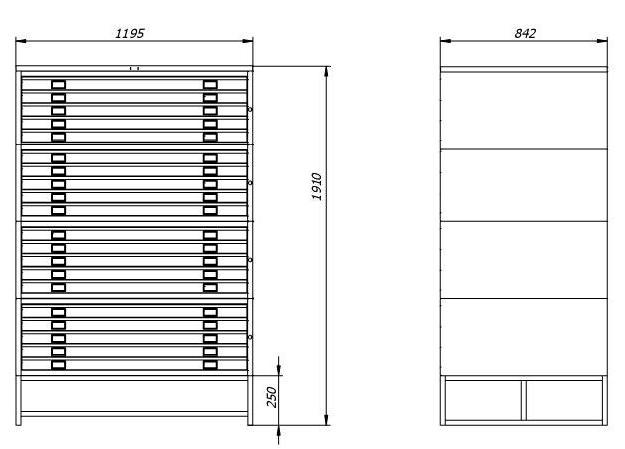 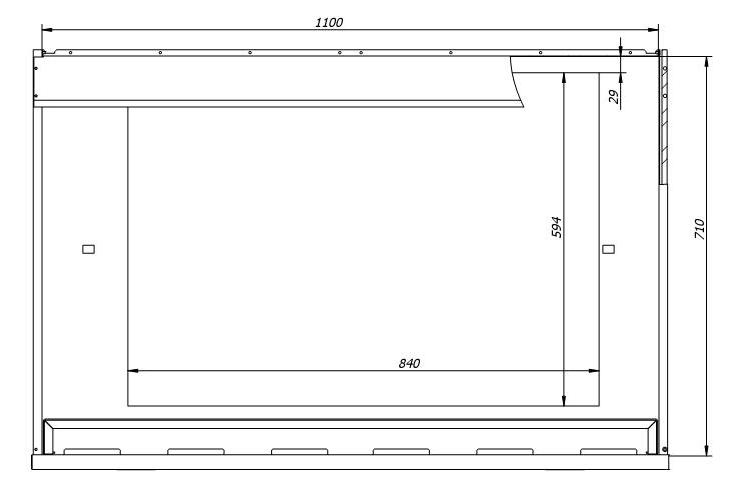 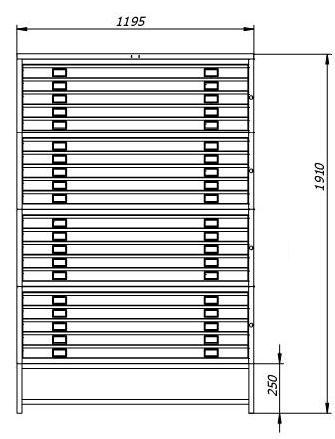 